COLLEGE OF ENGINEERING AND TECHNOLOGY, BHUBANESWAR, ODISHA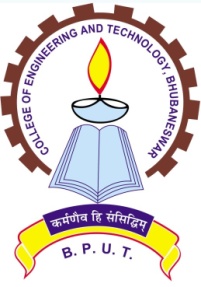 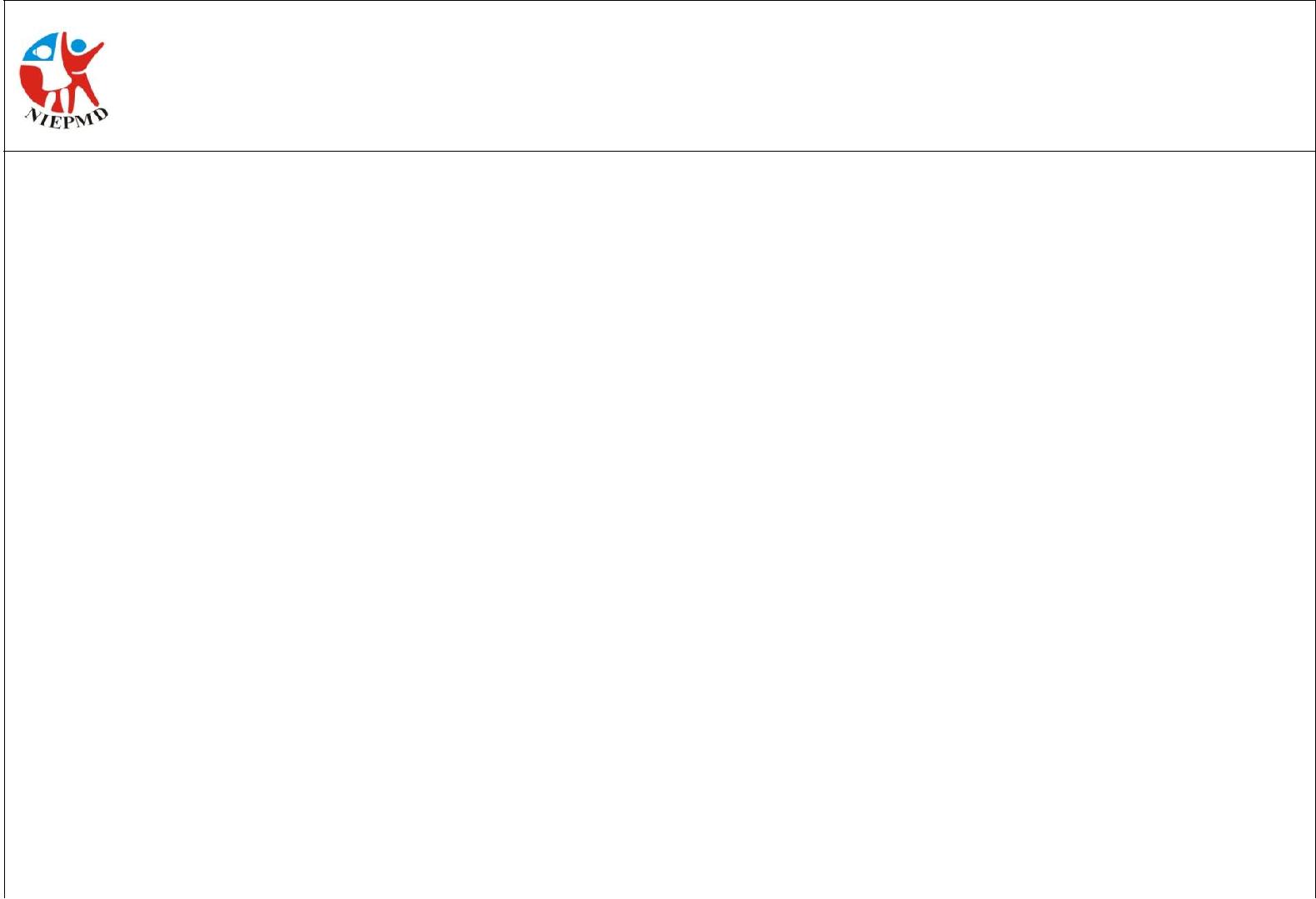 DEPARTMENT OF ELECTRICAL ENGINEERING(A constituent college of BPUT, Odisha)Techno Campus, Ghatikia, Bhubaneswar, Odisha, Pin-751003Website: www. cet.edu.in  E-mail:  principalcet@cet.edu.inTENDER DOCUMENT: FOR SUPPLY, INSTALLATION OF SPLIT TYPE AIR CONDITIONERMAKE: VOLTAS /BLUE STAR/CARRIER. CAPACITY: 1.5TR STAR RATING: 5 STAR (2014/2015 MODEL)College of Engineering and Technology invites sealed Tender in two bid systems (Technical bid and Financial bid) from eligible suppliers who have worked for CPWD, Railway, Post & Telegraph Dept., MES, State PWDs, other Government departments or Semi Government Organizations / Institutes, authorize dealer from Voltas/Blue Star/Carrier or previously worked with CET and have successfully executed similar works in a National Institute, Higher Academic Institute, Hospital, Medical Institute, Central Govt./State Govt./PSU Etc. The Tender documents can be downloaded from the official web site of CET www.cet.edu.in	Sd/-PRINCIPAL        ------------------------------------------------------------------------------------------------------------------------------~ 1 ~COLLEGE OF ENGINEERING AND TECHNOLOGY,BHUBANESWARDEPATRTMENT OF ELECTRICAL ENGINEERING(A constituent college of BPUT, Odisha)Techno Campus, Ghatikia, Bhubaneswar, Odisha, Pin-751003Website: www. cet.edu.in  E-mail: principalcet@cet.edu.in****************************************************************************************************TENDER DOCUMENT: FOR SUPPLY, INSTALLATION OF SPLIT TYPE AIR CONDITIONERMAKE: VOLTAS /BLUE STAR/CARRIER CAPACITY: 1.5TR STAR RATING: 5 STAR (2014/15 MODEL)College of Engineering and Technology invites invites sealed Tender in two bid systems (Technical bid and Financial bid) from eligible suppliers contractors who have worked for CPWD, Railway, Post & Telegraph Dept., MES, State PWDs, other Government departments or Semi Government Organizations / Institutes, authorize dealer from Voltas/BlueStar/Carrier or previously worked with CET and have successfully executed similar works in a National Institute, Higher Academic Institute, Hospital, Medical Institute, Central Govt./State Govt./PSU etc. The Tender documents can be downloaded from the official web site of CET www.cet.edu.inSd/-            PRINCIPAL~ 2~College of Engineering and Technology, Bhubaneswar is a Constituent College of BPUT, Odisha, Government of Odisha is intending to install 06 Nos. of Voltas/ Bluestar/ Carrier  make 1.5 TR 5 Star rating year 2014/15 model split type Air Conditioner in the Laboratory building of Electrical Engineering Department.On behalf of Department of Electrical Engineering, Principal, CET invites Tenders in two bid system from reputed and expert Companies having proven track record in supply, installation and commissioning of split type air conditioners in major organization of Central Government / State Government / Central Autonomous bodies /State Autonomous bodies / Central Public Undertaking / State Public Undertaking/ Educational Institute will be considered for pre-qualification. Proof in this regard should be attached. Detailed terms and conditions, tender format and specifications of the items can only be downloaded from the institute’s website www.cet.edu.in from 04-03-2015 to 25-03-2015.(on 25/03/15 up to 12.30 PM only)Date:	04 March 2015		Sd/-PRINCIPAL~ 3 ~NOTICE INVITING TENDERSInvitation to bid for supply, installation & Commissioning of split type air conditioner Make: Voltas/BlueStar/Carrier. Capacity: 1.5TR Star rating: 5 Star (2014/15 Model) at Department of Electrical Engineering, CET, Bhubaneswar – 751003PART-I (TECHNICAL BID)PART-II (FINANCIAL BID)We have the pleasure in inviting lowest tender for the aforesaid work. Eligibility Criteria. Following eligibility criteria required to be fulfilled by the tenderer:The Bidder shall be a registered company/OEM/Firm/Dealer involved in the supply, installation, testing, commissioning and maintenance of split type air conditioners. (Attach Proof). The Tenderer in case of Prime Equipment Manufacturer shall be engaged in manufacturing, supplying, Installation, Testing & Commissioning of Split Air Conditioners with same or higher specification for at least last 2 years and shall submit a self declaration on their letter-head, in this regard along with the tender. The tenderer in case of Authorized Distributor/ Authorized Dealer shall be engaged in Supply, Installation, and Testing & Commissioning of Split Air Conditioners with same or higher specification for at least last 2 years and shall submit a self declaration on their letter-head, in this regard along with the tender. The tenderer in case of Authorized Distributer / Authorized Dealer shall submit a undertaking, indicating that he/she is/are authorized to sell the product, along with the tender documents. The Biding Firm/Company/OEMs/Vendor/Dealer must be a registered company under relevant act. (Attach proof). Capability of vendor to complete this task in 30 days after issue of work order. (Attach undertaking) Undertaking for unconditional acceptance of tender term and conditions. (Attach undertaking) All pages of tender documents must have signed by the tenderer with seal. Failing which the tender document shall be liable for rejection.4 ~ Bidder must submit a certificate of undertaking that he is in position for Supply, Install and commissioning of 06 Nos. of Voltas/Bluestar/Carrier 1.5TR split type AC units and its accessories, 06 no of 4kVA Stabilizer with a credit of 30 days after clear receipt of completion of the task. Valid Sales Tax Registration Certificate/ VAT Certificate. (Attach proof)Product Brochures containing detailed description of essential technical and performance specifications of offered equipments. GENERAL TERMS & CONDITIONS The tender forms will be available only in the college website www.cet.edu.in on all working days from 04-03-15 to 25-03-15 (on 25/03/15 up to 12.30PM only). The Technical Bid should accompany a Demand Draft of Rs. 5,000/- (Rupees Five Thousand Only) drawn on any nationalized Bank in the Name of “Principal CET, Bhubaneswar” payable at Bhubaneswar towards Earnest Money Deposit (EMD).  Tender document fee of Rs. 500/-(Nonrefundable) in the form of Demand Draft of any nationalized bank in the Name of “Principal CET, Bhubaneswar” payable at Bhubaneswar to be enclosed along with Technical Bid. Tender received without EMD & Tender Fee or lesser amounts will be summarily rejected. No alteration or amendments shall be allowed after submission and opening of the tenders. The “Technical Bid” and “Financial Bid” put in different envelops duly marked as such on the top of the envelope shall be put in one big envelope marked as “Tender Document/EED/AC/01”. The big envelope should be addressed to the Principal, College of Engineering & Technology, Bhubaneswar and must reach Principal, CET, Bhubaneswar, Technocampus, Ghatikia, Bhubaneswar, Khurda, Odisha pin-751003 either by speed post / Courier / Person drop in tender box on or before 01.00 PM. on 25.03.15. Rate should be clearly written in the columns specified. All corrections and alterations made while filling the tender must be self attested by initials of the tenderers. Over writing of figures is not permitted, failure to comply with either of these conditions will render the tender void at the Principal, CET option. No advice of any change in rate or conditions after opening of the tender will be entertained. Each of the tender documents should be signed by the person or persons submitting the tender in token of his/their having acquainted himself/themselves with the General Conditions of the Contract, Scope of work, Specifications, Special Conditions, etc., as laid down. Any tender with any documents not so signed is liable to be rejected. The tenders submitted on behalf of the Firm shall be signed by all the partners of the Firm or by a partner who has the necessary authority on behalf of the firm to enter into the proposed contract similarly in case of a company, only the person authorized by the articles of the company can sign. Otherwise the tender is liable ~ 5 ~to be rejected by the Principal, CET.The list of technically qualified bidders will be published on the Notice Board of CET, Bhubaneswar on the same day or after technical evaluation. The financial bids of technically qualified bidders only will be opened on 2PM, 27-03-2015. Tender shall remain open for acceptance by the Principal, CET for a period of 60 days from the date of opening the financial bid which may be extended by mutual agreement and the tenderers shall not cancel or withdraw the tender during this period/extended period. The order will be awarded to lowest quoted bidder for Supply, Installation, testing and commissioning of split type AC units and its accessories, if satisfies all the terms condition and fulfilling required technical specifications. Selection of a firm for award of contract will not be made solely on the basis of lowest rates quoted by a vendor. Previous experience/performance, manpower, office location etc. will also be considered in this regard. The tenderer will have to pay security deposit equal to the amount of 5% value of work as performance security in the form of fix deposit or bank guarantee or it can be deducted from his bills. The amount of security deposit will be released after satisfactory completion of defect liability period. The total cost quoted should be inclusive of taxes. Applicable taxes to be mentioned separately as indicated in financial bid. In case of items of import, the tenderer should take full responsibility for customs clearance, handling, tax payment, etc.CET reserves the right to accept / reject / select more than one Agency and to annul the bidding process of any or all bids at any time prior to award of contract without thereby incurring any liability to the affected bidders. The tender will be appraised by committee formed by CET. CET shall without prejudice to its other remedies under the contract, deduct from the Contract price, as Liquidated Damages a sum equivalent to 2.5% of the price of delayed Goods or unperformed services for delay of each day until actual delivery or performance, up to a maximum deduction of 20% of the contract price. Once the maximum is reached, CET may consider termination of the contract and can forfeit the Performance Guarantee amount. The Financial bids of suppliers who are not qualified technically will be returned unopened after all the tender process is over. The payment will be made within thirty working days after successful supply and installation is made. The Principal, CET, reserves all rights to reject any tender including of those tenderers who fail to comply with the instructions without assigning any reason what so ever and does not bind itself to accept the lowest or any specific tender. The decision of Principal, CET in this regard shall be final and binding In case of any dispute arising with regards to this tender or its conclusion, the decision of the Principal CET shall be final. ~ 6 ~4. DEFINITIONThe term Institute shall mean CET, Bhubaneswar. The term Bidder shall mean the bidder selected by the Institute for Supply, Installation and commissioning split type AC units and its accessories at Department of Electrical Engineering Laboratory Building. Scope of work: Supply, Installation and Commissioning of 06 split AC of 1.5 TR with 5 star rating Voltas/Blustar/Carrier Brand year 2014/15 model in Department of Electrical Engineering Laboratory Building ground floor including installation of outdoor unit, indoor unit, stabilizer , copper tubing with insulation, copper cabling and drain pipe etc. The outdoor units (06 nos.) should be installed on the windows of the room and as per site requirements on suitable frame / stand for mounting etc. The indoor units should be installed in the building rooms along with the stabilizer including screws, GI spacers etc. The copper tubing (section and liquid line) will be insulated with expanded polythene pipe section insulation with GI spacers screws etc. The copper flexible cable of 3x2.5 sqmm, ISI mark to be laid in between outdoor unit to indoor unit. The system should work for at least minimum period of ten years without any major breakdowns. The Bidder should quote rate per meter for copper tubing (section and liquid line), power cable and drain pipeline. However the standard length of 5 meters per AC unit will be deducted from the total quantity copper tubing and cabling and standard length of 3 meters per AC units will also be deducted from the total quantity of drain piping. The Bidder has to make arrangements for showing all parameters/test results on the performance of the machines. If it fails to show the desired results the machine will not be acceptable to the Institute. Work implementation The work will be implemented in single phase. Within 30 days from the date of issue of work order.~ 7 ~TECHNICAL SPECIFICATIONS 8 ~ SPECIAL TERMS AND CONDITIONS Bidder may visit the site of installation & Commissioning of the split type AC units and understand the nature & scope of the work and doubts of any nature and should get clarified before quoting. Rate should include charges for removal of debris out of premises, removing stains, cleaning the site thoroughly and restoring it to original condition where work is undertaken. Quoted rate should be workable and should include all overheads and profits. Rate should include all taxes, duties, levies, Payment of wages as per Act, VAT etc. and should be firm for the entire contract period. No variation of rates will be allowed. Rates have to be mentioned as per format given in financial bid. All civil, electrical, carpentry work required will be done by the qualified bidder and this cost also to be included in the amount quoted. 10. No advance payment will be made by CET in any case.Any discrepancy in settlement of bills may be brought to the notice of the Principal, CET within a period of one month after the settlement of the Bills. The CET will not entertain any claim regarding any dispute in settlement of the bills after the stipulated period. The bidder shall observe all the safety precautions for the safety of the labour and the employees of the CET during execution of works. He would be responsible for the safety of persons, employed by him. The bidder shall be responsible for injury to persons or things and for damages to the property which may arise from omission or negligence of the contractor or their employees, whether such injury or damages arises from carelessness, accident or any other cause whatsoever, in any way connected with carrying out of the work. All the conditions of the contract shall be binding on the bidder. 9 ~ The bidder shall be fully responsible and shall compensate the CET in the event of any damage to men or material, injury/damage or death as the case may be, caused directly or indirectly due to the negligence of the worker or his agents and / or his employees or workmen. The bidder should not employ any person who is prohibited by law from being employed for fulfilling obligations under this contract. In case of any default or failure on your part to comply with all/ anyone of the terms/ conditions, CET reserves to itself the right to take necessary steps to remedy the situation including, inter-alia, the deduction of appropriate amounts from dues otherwise payable to you and/or by taking recourse to appropriate recovery proceedings. The bidder should not at any time do, cause or permit any nuisance on the site/do anything which shall cause unnecessary disturbances or inconvenience to the occupants/ visitors at site or near the site of work. Payment terms & conditions: All the payments for work relating to said work would be made after satisfactory completion/commissioning of work, subject to work being executed in accordance with this Contract and scrutiny by Principal, CET, Bhubaneswar and submission of bill along with measurement sheets. % of the quoted amount will be kept as performance security and will be returned to the party on satisfactory completion of defect liability period. EMD deposited by the successful vendor shall be adjusted towards security deposit. No interest on security deposit will be applicable. The AC units after successful commissioning and testing will be duly handed over to the Department after which the work completion certificate will be issued. The CET reserves the right to check the progress of the work and adherence to the technical Specifications etc. any time during the installation phase. The agreement may be terminated by the CET in case the Party does not adhere to the terms of contract. All payments by the Principal, CET under this contract will be made only at CET, Bhubaneswar by an account payee Cheque after satisfactory completion of work and submission of bill(s) therefore. All disputes arising out of or in any way connected with this Agreement shall be deemed to have arisen at Bhubaneswar and Courts in Bhubaneswar only shall have jurisdiction to determine the same. The exact location and other details can be ascertained by visiting the site. Location/site/number of equipment, length, of cables etc. can be altered on the spot, as per requirement on the direction of the HOD, Dept of Electrical Engineering other details are given in the Bill of Quantities.  ~10 ~9. Packing and Shipment:All the 06 split AC’s along with Accessories should be delivered to Department of Electrical Engineering, CET, Bhubaneswar with proper packing to avoid any damages during transportation. Bidder should note that packing and shipment is under the scope of work and should be included in their offer.10. Warranty & Comprehensive MaintenanceThe equipments offered shall conform to the specifications as given in tender/order and shall be guaranteed against defective design, defective quality material supplied, manufacturing defects etc. for a minimum period of 12 months from the date of supply of Split Air Conditioners. The Tenderer have right to offer warranty more than 12 months from the date of supply of Split Air Conditioners and this aspect would certainly be taken into consideration.3. Contractor shall make necessary arrangements for keeping the sufficient spares at site to minimize the down time. 11. Service FacilityIn order to ensure proper and timely after sales service, contact details with addresses of service centre nearest to CET, Bhubaneswar shall be provided along with the bid.12. ClaimsIf the material supplied are found to be off size and shape different than those in the accepted offer and are of specifications lower than those stipulated in the accepted offer, CET shall have right to totally reject the goods and/or to prefer a claim for compensation for the part of goods, which are rejected. The supplier shall reimburse to CET, the actual expenditure incurred, on such goods, within 15 (fifteen) days of its demand. The supplier shall be responsible for arranging the rejected goods to be removed at his cost from CET premises. The supplier shall also compensate for losses, if any, sustained by CET due to defective packing and/or wrong marking of the goods. 13. Time Frame:-The vendor should ensure the completion of the work within 30 days from the date of awarding of the contract.NOTE – If L1 is unable to complete this project in 30 days, OR if L1 fails to successfully carry out the work, then L2 will be requested to match L1 rates and carry out the work and so on.~ 11 ~14. Force majeure:If either of the parties suffer delay in due execution of their contractual obligation due to the operation of one or more of the force majeure events such as but not limited to, natural disaster, War, earthquake, strikes, Lockouts, fire, epidemics, riots, uncontrollable events, civil commotions etc. the agreed time for the completion of respective obligations shall be extended by a period of the time equal to the period of the delay occasioned by such events. On the occurrence and cessation of any such event, the party affected thereby shall give notice in writing to the other party. Such notices to be given within 15 days of occurrence/cessation of the event concerned. If the force majeure conditions continue beyond 30 days the parties shall mutually decide about the future course of action.15. Liquidated DamagesIn case of delay in completion of the contract, liquidated damages (L.D.) shall be levied @ 1% of the full value of uncompleted portion of work per week (part of week to be treated as one week) subject to a maximum of 10% of total contract value. If the uncompleted work, restricts the operation of complete system then LD shall be applicable to total value of contract with approval of Competent Authority.Contract has following activities:a)  Supply of equipment’s.c)  Installation, Integration and Site Acceptance Testing.Delay in any stage of work shall invite Liquidated Damages (LD) according to value of the activity as defined above. LD shall be calculated on per system basis and it shall not be linked with the value of complete supply.AcceptanceI/We accept the above terms & conditions and shall comply with them strictly.Name of Bidder __________________Address _________________________________________________________SignatureSeal of Firm :~ 12 ~COLLEGE OF ENGINEERING & TECHNOLOGY, BHUBANESWAR DEPARTMENT OF ELECTRICAL ENGINEERING(A Constituent College of BPUT, Odisha.)Techno Campus, Ghatikia, Bhuabaneswar Khurda Odisha, Pin-751003  www.cet.edu.in  Email:principalcet@cet.edu.in********************************************************************************************TECHNICAL BID(To be enclosed in separate sealed cover)Name and address of the bidder:Note: A DD for Rs.5,000/-(EMD) and Rs.500/- (Tender document fee) should be enclosed with this bid.Name of the bidder :Full postal address Full address of the premises Telegraphic address Telex number Telephone number Fax number Monthly supply capacity of goods quoted for Normal Maximum Total annual turn-over(value in Rupees)(Previous year) ( Copy of  Balance Sheet / Audit Statement / IT returns, etc. to be attached as proof) Past supply details for 3 years (Attach proof) Whether similar job work undertaken in the past, if so details. (Samples to be displayed if required)Customer	Quantity supplied	Year6.  Have you worked with CET earlier? If yes, please give details of the work done.Signature and seal of the bidder~ 13 ~COLLEGE OF ENGINEERING & TECHNOLOGY, BHUBANESWAR DEPARTMENT OF ELECTRICAL ENGINEERING(A Constituent College of BPUT, Odisha.)Techno Campus, Ghatikia, Bhuabaneswar Khurda Odisha, Pin-751003  www.cet.edu.in  Email:principalcet@cet.edu.in***********************************************************************************************************FINANCIAL BID(To be enclosed in separate sealed cover)Signature and seal of the bidder~ 14 ~PROFORMA FOR SUBMITTING ELIGIBILITYREQUIREMENT AND UNDERTAKINGToThe Principal,CETBhubaneswar-751003Sub: Submission of Tender for “Supply, Installation & Commissioning of Split type AC units 1.5TR (Voltas/BlueStar/Carrier)”Sir / Madam,Having examined the conditions of contract and specifications including addenda, I/we, the undersigned, offer to undertake Supply, Installation, Testing & Commissioning of split type AC units (Voltas/BlueStar/Carrier) at Department of Electrical Engineering, CET, Bhubaneswar, in conformity with the specifications, terms & conditions of Tender.I/We agree to abide by the terms and provisions of the said conditions of the contract and provisions contained in the notice inviting tender. I/We hereby unconditionally accept(s) the tender conditions of It is certified that I/we have not stipulated any condition(s) in our tender offer. In case any condition(s) are found in our tender offer violated after opening tender,I/We agree that the tender shall be rejected without prejudice to any other right or remedy be at liberty to forfeit the EMD absolutely. I/We hereby submit the earnest money of [INR…………..……….……] for the Tender for the above mentioned work in the form of demand draft. That, I/We declare that I/we have not paid and shall not pay any bribe to any officer of CET for awarding this contract at any stage during its execution or at the time of payment of bills, and further if any officer of CET asks for bribe/gratification, I/We shall immediately report it to the CET authorities. That, I/We undertake that CET’s tender document shall form part of contract agreement. I/We understand that you are not bound to accept the lowest or any bid, you shall receive.Thanking youYours faithfullyDated:Signature of BidderName: ……………………Telephone:………………..Witness…...................Signature....................Address......................EnclosuresLast date of download of Tender Document12.30PM. on 25-03-2015Cost of Tender DocumentRs. 500/-Rs. 500/-Last Date, time & place for submission of tender01.00PM. on 25-03-2015 by Speed Post / documentCourier or Person drop in Tender Box at CET, BhubaneswarCourier or Person drop in Tender Box at CET, BhubaneswarEMD (To be attached with tech Bid by way of DD inRs.5,000/- (Refundable to Unsuccessful bidders within one month of finalization of the Tender process)Rs.5,000/- (Refundable to Unsuccessful bidders within one month of finalization of the Tender process)favour of Principal CET, Bhubaneswar, payable at BhubaneswarRs.5,000/- (Refundable to Unsuccessful bidders within one month of finalization of the Tender process)Rs.5,000/- (Refundable to Unsuccessful bidders within one month of finalization of the Tender process)favour of Principal CET, Bhubaneswar, payable at BhubaneswarDate & Time of Opening of Tender Documents03.00PM. on 25-03-2015Tender No.: CET/2220/EED                                                                 Date:04/03/2015Tender No.: CET/2220/EED                                                                 Date:04/03/2015Last date for download of Tender Document12.30 PM. on 25-03-2015Cost of Tender documentRs.500/-Last Date, Time & place for submission ofTender Document01.00 PM. on 25-03-2015 by Speed Post/ Courier or in Person to drop in Tender Box at CET,BBSREMD (To be attached with Tech Bid by wayof DD in favour of Principal CET, payable at Bhubaneswar.Rs.5,000/-(Refundable to unsuccessful bidders within one month of finalization of the Tender process)Date & Time of Opening of Tender Documents      03.00 PM. on 25-03-2015Sl. No.Item DescriptionMake / ModelQty. Req.01Supply, Installation,	testing	and commissioning of   1.5   TR	split	wallmounted cordless remote Air conditionersof   5	star	rating	with	independentevaporator   1.5   TR   each   and   one compressor  of  1.5  TR  each.  Nominalcooling capacity 4500 kcal/Hr (suitable foroperation  on  single  phase  230  volts  ,50Hz , Ac supply )( Supply  and  installation  of  theabove units with refrigerant copper tubing5  mtrs.  along  with  connecting  cable  5mtrs.	(in between evaporator and condensing unit) including installation of 20 mm HDPE PVC drain pipe of 3 mtrs. Length including necessary refrigerant, Necessary opening on the wall may be done for drawing copper tubing and cabling finishing with cement plaster etc.Supply, Installation,	testing	and commissioning of   1.5   TR	split	wallmounted cordless remote Air conditionersof   5	star	rating	with	independentevaporator   1.5   TR   each   and   one compressor  of  1.5  TR  each.  Nominalcooling capacity 4500 kcal/Hr (suitable foroperation  on  single  phase  230  volts  ,50Hz , Ac supply )( Supply  and  installation  of  theabove units with refrigerant copper tubing5  mtrs.  along  with  connecting  cable  5mtrs.	(in between evaporator and condensing unit) including installation of 20 mm HDPE PVC drain pipe of 3 mtrs. Length including necessary refrigerant, Necessary opening on the wall may be done for drawing copper tubing and cabling finishing with cement plaster etc.Supply, Installation,	testing	and commissioning of   1.5   TR	split	wallmounted cordless remote Air conditionersof   5	star	rating	with	independentevaporator   1.5   TR   each   and   one compressor  of  1.5  TR  each.  Nominalcooling capacity 4500 kcal/Hr (suitable foroperation  on  single  phase  230  volts  ,50Hz , Ac supply )( Supply  and  installation  of  theabove units with refrigerant copper tubing5  mtrs.  along  with  connecting  cable  5mtrs.	(in between evaporator and condensing unit) including installation of 20 mm HDPE PVC drain pipe of 3 mtrs. Length including necessary refrigerant, Necessary opening on the wall may be done for drawing copper tubing and cabling finishing with cement plaster etc.Supply, Installation,	testing	and commissioning of   1.5   TR	split	wallmounted cordless remote Air conditionersof   5	star	rating	with	independentevaporator   1.5   TR   each   and   one compressor  of  1.5  TR  each.  Nominalcooling capacity 4500 kcal/Hr (suitable foroperation  on  single  phase  230  volts  ,50Hz , Ac supply )( Supply  and  installation  of  theabove units with refrigerant copper tubing5  mtrs.  along  with  connecting  cable  5mtrs.	(in between evaporator and condensing unit) including installation of 20 mm HDPE PVC drain pipe of 3 mtrs. Length including necessary refrigerant, Necessary opening on the wall may be done for drawing copper tubing and cabling finishing with cement plaster etc.Make: Voltas/BlueStar/CarrierSupply, Installation,	testing	and commissioning of   1.5   TR	split	wallmounted cordless remote Air conditionersof   5	star	rating	with	independentevaporator   1.5   TR   each   and   one compressor  of  1.5  TR  each.  Nominalcooling capacity 4500 kcal/Hr (suitable foroperation  on  single  phase  230  volts  ,50Hz , Ac supply )( Supply  and  installation  of  theabove units with refrigerant copper tubing5  mtrs.  along  with  connecting  cable  5mtrs.	(in between evaporator and condensing unit) including installation of 20 mm HDPE PVC drain pipe of 3 mtrs. Length including necessary refrigerant, Necessary opening on the wall may be done for drawing copper tubing and cabling finishing with cement plaster etc.Supply, Installation,	testing	and commissioning of   1.5   TR	split	wallmounted cordless remote Air conditionersof   5	star	rating	with	independentevaporator   1.5   TR   each   and   one compressor  of  1.5  TR  each.  Nominalcooling capacity 4500 kcal/Hr (suitable foroperation  on  single  phase  230  volts  ,50Hz , Ac supply )( Supply  and  installation  of  theabove units with refrigerant copper tubing5  mtrs.  along  with  connecting  cable  5mtrs.	(in between evaporator and condensing unit) including installation of 20 mm HDPE PVC drain pipe of 3 mtrs. Length including necessary refrigerant, Necessary opening on the wall may be done for drawing copper tubing and cabling finishing with cement plaster etc.Supply, Installation,	testing	and commissioning of   1.5   TR	split	wallmounted cordless remote Air conditionersof   5	star	rating	with	independentevaporator   1.5   TR   each   and   one compressor  of  1.5  TR  each.  Nominalcooling capacity 4500 kcal/Hr (suitable foroperation  on  single  phase  230  volts  ,50Hz , Ac supply )( Supply  and  installation  of  theabove units with refrigerant copper tubing5  mtrs.  along  with  connecting  cable  5mtrs.	(in between evaporator and condensing unit) including installation of 20 mm HDPE PVC drain pipe of 3 mtrs. Length including necessary refrigerant, Necessary opening on the wall may be done for drawing copper tubing and cabling finishing with cement plaster etc.Supply, Installation,	testing	and commissioning of   1.5   TR	split	wallmounted cordless remote Air conditionersof   5	star	rating	with	independentevaporator   1.5   TR   each   and   one compressor  of  1.5  TR  each.  Nominalcooling capacity 4500 kcal/Hr (suitable foroperation  on  single  phase  230  volts  ,50Hz , Ac supply )( Supply  and  installation  of  theabove units with refrigerant copper tubing5  mtrs.  along  with  connecting  cable  5mtrs.	(in between evaporator and condensing unit) including installation of 20 mm HDPE PVC drain pipe of 3 mtrs. Length including necessary refrigerant, Necessary opening on the wall may be done for drawing copper tubing and cabling finishing with cement plaster etc.Make: Voltas/BlueStar/Carrier06 Nos.Supply, Installation,	testing	and commissioning of   1.5   TR	split	wallmounted cordless remote Air conditionersof   5	star	rating	with	independentevaporator   1.5   TR   each   and   one compressor  of  1.5  TR  each.  Nominalcooling capacity 4500 kcal/Hr (suitable foroperation  on  single  phase  230  volts  ,50Hz , Ac supply )( Supply  and  installation  of  theabove units with refrigerant copper tubing5  mtrs.  along  with  connecting  cable  5mtrs.	(in between evaporator and condensing unit) including installation of 20 mm HDPE PVC drain pipe of 3 mtrs. Length including necessary refrigerant, Necessary opening on the wall may be done for drawing copper tubing and cabling finishing with cement plaster etc.Supply, Installation,	testing	and commissioning of   1.5   TR	split	wallmounted cordless remote Air conditionersof   5	star	rating	with	independentevaporator   1.5   TR   each   and   one compressor  of  1.5  TR  each.  Nominalcooling capacity 4500 kcal/Hr (suitable foroperation  on  single  phase  230  volts  ,50Hz , Ac supply )( Supply  and  installation  of  theabove units with refrigerant copper tubing5  mtrs.  along  with  connecting  cable  5mtrs.	(in between evaporator and condensing unit) including installation of 20 mm HDPE PVC drain pipe of 3 mtrs. Length including necessary refrigerant, Necessary opening on the wall may be done for drawing copper tubing and cabling finishing with cement plaster etc.Supply, Installation,	testing	and commissioning of   1.5   TR	split	wallmounted cordless remote Air conditionersof   5	star	rating	with	independentevaporator   1.5   TR   each   and   one compressor  of  1.5  TR  each.  Nominalcooling capacity 4500 kcal/Hr (suitable foroperation  on  single  phase  230  volts  ,50Hz , Ac supply )( Supply  and  installation  of  theabove units with refrigerant copper tubing5  mtrs.  along  with  connecting  cable  5mtrs.	(in between evaporator and condensing unit) including installation of 20 mm HDPE PVC drain pipe of 3 mtrs. Length including necessary refrigerant, Necessary opening on the wall may be done for drawing copper tubing and cabling finishing with cement plaster etc.Supply, Installation,	testing	and commissioning of   1.5   TR	split	wallmounted cordless remote Air conditionersof   5	star	rating	with	independentevaporator   1.5   TR   each   and   one compressor  of  1.5  TR  each.  Nominalcooling capacity 4500 kcal/Hr (suitable foroperation  on  single  phase  230  volts  ,50Hz , Ac supply )( Supply  and  installation  of  theabove units with refrigerant copper tubing5  mtrs.  along  with  connecting  cable  5mtrs.	(in between evaporator and condensing unit) including installation of 20 mm HDPE PVC drain pipe of 3 mtrs. Length including necessary refrigerant, Necessary opening on the wall may be done for drawing copper tubing and cabling finishing with cement plaster etc.Capacity: 1.5TR06 Nos.Supply, Installation,	testing	and commissioning of   1.5   TR	split	wallmounted cordless remote Air conditionersof   5	star	rating	with	independentevaporator   1.5   TR   each   and   one compressor  of  1.5  TR  each.  Nominalcooling capacity 4500 kcal/Hr (suitable foroperation  on  single  phase  230  volts  ,50Hz , Ac supply )( Supply  and  installation  of  theabove units with refrigerant copper tubing5  mtrs.  along  with  connecting  cable  5mtrs.	(in between evaporator and condensing unit) including installation of 20 mm HDPE PVC drain pipe of 3 mtrs. Length including necessary refrigerant, Necessary opening on the wall may be done for drawing copper tubing and cabling finishing with cement plaster etc.Supply, Installation,	testing	and commissioning of   1.5   TR	split	wallmounted cordless remote Air conditionersof   5	star	rating	with	independentevaporator   1.5   TR   each   and   one compressor  of  1.5  TR  each.  Nominalcooling capacity 4500 kcal/Hr (suitable foroperation  on  single  phase  230  volts  ,50Hz , Ac supply )( Supply  and  installation  of  theabove units with refrigerant copper tubing5  mtrs.  along  with  connecting  cable  5mtrs.	(in between evaporator and condensing unit) including installation of 20 mm HDPE PVC drain pipe of 3 mtrs. Length including necessary refrigerant, Necessary opening on the wall may be done for drawing copper tubing and cabling finishing with cement plaster etc.Supply, Installation,	testing	and commissioning of   1.5   TR	split	wallmounted cordless remote Air conditionersof   5	star	rating	with	independentevaporator   1.5   TR   each   and   one compressor  of  1.5  TR  each.  Nominalcooling capacity 4500 kcal/Hr (suitable foroperation  on  single  phase  230  volts  ,50Hz , Ac supply )( Supply  and  installation  of  theabove units with refrigerant copper tubing5  mtrs.  along  with  connecting  cable  5mtrs.	(in between evaporator and condensing unit) including installation of 20 mm HDPE PVC drain pipe of 3 mtrs. Length including necessary refrigerant, Necessary opening on the wall may be done for drawing copper tubing and cabling finishing with cement plaster etc.Supply, Installation,	testing	and commissioning of   1.5   TR	split	wallmounted cordless remote Air conditionersof   5	star	rating	with	independentevaporator   1.5   TR   each   and   one compressor  of  1.5  TR  each.  Nominalcooling capacity 4500 kcal/Hr (suitable foroperation  on  single  phase  230  volts  ,50Hz , Ac supply )( Supply  and  installation  of  theabove units with refrigerant copper tubing5  mtrs.  along  with  connecting  cable  5mtrs.	(in between evaporator and condensing unit) including installation of 20 mm HDPE PVC drain pipe of 3 mtrs. Length including necessary refrigerant, Necessary opening on the wall may be done for drawing copper tubing and cabling finishing with cement plaster etc.Capacity: 1.5TRSupply, Installation,	testing	and commissioning of   1.5   TR	split	wallmounted cordless remote Air conditionersof   5	star	rating	with	independentevaporator   1.5   TR   each   and   one compressor  of  1.5  TR  each.  Nominalcooling capacity 4500 kcal/Hr (suitable foroperation  on  single  phase  230  volts  ,50Hz , Ac supply )( Supply  and  installation  of  theabove units with refrigerant copper tubing5  mtrs.  along  with  connecting  cable  5mtrs.	(in between evaporator and condensing unit) including installation of 20 mm HDPE PVC drain pipe of 3 mtrs. Length including necessary refrigerant, Necessary opening on the wall may be done for drawing copper tubing and cabling finishing with cement plaster etc.Supply, Installation,	testing	and commissioning of   1.5   TR	split	wallmounted cordless remote Air conditionersof   5	star	rating	with	independentevaporator   1.5   TR   each   and   one compressor  of  1.5  TR  each.  Nominalcooling capacity 4500 kcal/Hr (suitable foroperation  on  single  phase  230  volts  ,50Hz , Ac supply )( Supply  and  installation  of  theabove units with refrigerant copper tubing5  mtrs.  along  with  connecting  cable  5mtrs.	(in between evaporator and condensing unit) including installation of 20 mm HDPE PVC drain pipe of 3 mtrs. Length including necessary refrigerant, Necessary opening on the wall may be done for drawing copper tubing and cabling finishing with cement plaster etc.Supply, Installation,	testing	and commissioning of   1.5   TR	split	wallmounted cordless remote Air conditionersof   5	star	rating	with	independentevaporator   1.5   TR   each   and   one compressor  of  1.5  TR  each.  Nominalcooling capacity 4500 kcal/Hr (suitable foroperation  on  single  phase  230  volts  ,50Hz , Ac supply )( Supply  and  installation  of  theabove units with refrigerant copper tubing5  mtrs.  along  with  connecting  cable  5mtrs.	(in between evaporator and condensing unit) including installation of 20 mm HDPE PVC drain pipe of 3 mtrs. Length including necessary refrigerant, Necessary opening on the wall may be done for drawing copper tubing and cabling finishing with cement plaster etc.Supply, Installation,	testing	and commissioning of   1.5   TR	split	wallmounted cordless remote Air conditionersof   5	star	rating	with	independentevaporator   1.5   TR   each   and   one compressor  of  1.5  TR  each.  Nominalcooling capacity 4500 kcal/Hr (suitable foroperation  on  single  phase  230  volts  ,50Hz , Ac supply )( Supply  and  installation  of  theabove units with refrigerant copper tubing5  mtrs.  along  with  connecting  cable  5mtrs.	(in between evaporator and condensing unit) including installation of 20 mm HDPE PVC drain pipe of 3 mtrs. Length including necessary refrigerant, Necessary opening on the wall may be done for drawing copper tubing and cabling finishing with cement plaster etc.Rating: 5 StarSupply, Installation,	testing	and commissioning of   1.5   TR	split	wallmounted cordless remote Air conditionersof   5	star	rating	with	independentevaporator   1.5   TR   each   and   one compressor  of  1.5  TR  each.  Nominalcooling capacity 4500 kcal/Hr (suitable foroperation  on  single  phase  230  volts  ,50Hz , Ac supply )( Supply  and  installation  of  theabove units with refrigerant copper tubing5  mtrs.  along  with  connecting  cable  5mtrs.	(in between evaporator and condensing unit) including installation of 20 mm HDPE PVC drain pipe of 3 mtrs. Length including necessary refrigerant, Necessary opening on the wall may be done for drawing copper tubing and cabling finishing with cement plaster etc.Supply, Installation,	testing	and commissioning of   1.5   TR	split	wallmounted cordless remote Air conditionersof   5	star	rating	with	independentevaporator   1.5   TR   each   and   one compressor  of  1.5  TR  each.  Nominalcooling capacity 4500 kcal/Hr (suitable foroperation  on  single  phase  230  volts  ,50Hz , Ac supply )( Supply  and  installation  of  theabove units with refrigerant copper tubing5  mtrs.  along  with  connecting  cable  5mtrs.	(in between evaporator and condensing unit) including installation of 20 mm HDPE PVC drain pipe of 3 mtrs. Length including necessary refrigerant, Necessary opening on the wall may be done for drawing copper tubing and cabling finishing with cement plaster etc.Supply, Installation,	testing	and commissioning of   1.5   TR	split	wallmounted cordless remote Air conditionersof   5	star	rating	with	independentevaporator   1.5   TR   each   and   one compressor  of  1.5  TR  each.  Nominalcooling capacity 4500 kcal/Hr (suitable foroperation  on  single  phase  230  volts  ,50Hz , Ac supply )( Supply  and  installation  of  theabove units with refrigerant copper tubing5  mtrs.  along  with  connecting  cable  5mtrs.	(in between evaporator and condensing unit) including installation of 20 mm HDPE PVC drain pipe of 3 mtrs. Length including necessary refrigerant, Necessary opening on the wall may be done for drawing copper tubing and cabling finishing with cement plaster etc.Supply, Installation,	testing	and commissioning of   1.5   TR	split	wallmounted cordless remote Air conditionersof   5	star	rating	with	independentevaporator   1.5   TR   each   and   one compressor  of  1.5  TR  each.  Nominalcooling capacity 4500 kcal/Hr (suitable foroperation  on  single  phase  230  volts  ,50Hz , Ac supply )( Supply  and  installation  of  theabove units with refrigerant copper tubing5  mtrs.  along  with  connecting  cable  5mtrs.	(in between evaporator and condensing unit) including installation of 20 mm HDPE PVC drain pipe of 3 mtrs. Length including necessary refrigerant, Necessary opening on the wall may be done for drawing copper tubing and cabling finishing with cement plaster etc.Rating: 5 StarSupply, Installation,	testing	and commissioning of   1.5   TR	split	wallmounted cordless remote Air conditionersof   5	star	rating	with	independentevaporator   1.5   TR   each   and   one compressor  of  1.5  TR  each.  Nominalcooling capacity 4500 kcal/Hr (suitable foroperation  on  single  phase  230  volts  ,50Hz , Ac supply )( Supply  and  installation  of  theabove units with refrigerant copper tubing5  mtrs.  along  with  connecting  cable  5mtrs.	(in between evaporator and condensing unit) including installation of 20 mm HDPE PVC drain pipe of 3 mtrs. Length including necessary refrigerant, Necessary opening on the wall may be done for drawing copper tubing and cabling finishing with cement plaster etc.Supply, Installation,	testing	and commissioning of   1.5   TR	split	wallmounted cordless remote Air conditionersof   5	star	rating	with	independentevaporator   1.5   TR   each   and   one compressor  of  1.5  TR  each.  Nominalcooling capacity 4500 kcal/Hr (suitable foroperation  on  single  phase  230  volts  ,50Hz , Ac supply )( Supply  and  installation  of  theabove units with refrigerant copper tubing5  mtrs.  along  with  connecting  cable  5mtrs.	(in between evaporator and condensing unit) including installation of 20 mm HDPE PVC drain pipe of 3 mtrs. Length including necessary refrigerant, Necessary opening on the wall may be done for drawing copper tubing and cabling finishing with cement plaster etc.Supply, Installation,	testing	and commissioning of   1.5   TR	split	wallmounted cordless remote Air conditionersof   5	star	rating	with	independentevaporator   1.5   TR   each   and   one compressor  of  1.5  TR  each.  Nominalcooling capacity 4500 kcal/Hr (suitable foroperation  on  single  phase  230  volts  ,50Hz , Ac supply )( Supply  and  installation  of  theabove units with refrigerant copper tubing5  mtrs.  along  with  connecting  cable  5mtrs.	(in between evaporator and condensing unit) including installation of 20 mm HDPE PVC drain pipe of 3 mtrs. Length including necessary refrigerant, Necessary opening on the wall may be done for drawing copper tubing and cabling finishing with cement plaster etc.Supply, Installation,	testing	and commissioning of   1.5   TR	split	wallmounted cordless remote Air conditionersof   5	star	rating	with	independentevaporator   1.5   TR   each   and   one compressor  of  1.5  TR  each.  Nominalcooling capacity 4500 kcal/Hr (suitable foroperation  on  single  phase  230  volts  ,50Hz , Ac supply )( Supply  and  installation  of  theabove units with refrigerant copper tubing5  mtrs.  along  with  connecting  cable  5mtrs.	(in between evaporator and condensing unit) including installation of 20 mm HDPE PVC drain pipe of 3 mtrs. Length including necessary refrigerant, Necessary opening on the wall may be done for drawing copper tubing and cabling finishing with cement plaster etc.Year of make: 2014/15Supply, Installation,	testing	and commissioning of   1.5   TR	split	wallmounted cordless remote Air conditionersof   5	star	rating	with	independentevaporator   1.5   TR   each   and   one compressor  of  1.5  TR  each.  Nominalcooling capacity 4500 kcal/Hr (suitable foroperation  on  single  phase  230  volts  ,50Hz , Ac supply )( Supply  and  installation  of  theabove units with refrigerant copper tubing5  mtrs.  along  with  connecting  cable  5mtrs.	(in between evaporator and condensing unit) including installation of 20 mm HDPE PVC drain pipe of 3 mtrs. Length including necessary refrigerant, Necessary opening on the wall may be done for drawing copper tubing and cabling finishing with cement plaster etc.Supply, Installation,	testing	and commissioning of   1.5   TR	split	wallmounted cordless remote Air conditionersof   5	star	rating	with	independentevaporator   1.5   TR   each   and   one compressor  of  1.5  TR  each.  Nominalcooling capacity 4500 kcal/Hr (suitable foroperation  on  single  phase  230  volts  ,50Hz , Ac supply )( Supply  and  installation  of  theabove units with refrigerant copper tubing5  mtrs.  along  with  connecting  cable  5mtrs.	(in between evaporator and condensing unit) including installation of 20 mm HDPE PVC drain pipe of 3 mtrs. Length including necessary refrigerant, Necessary opening on the wall may be done for drawing copper tubing and cabling finishing with cement plaster etc.Supply, Installation,	testing	and commissioning of   1.5   TR	split	wallmounted cordless remote Air conditionersof   5	star	rating	with	independentevaporator   1.5   TR   each   and   one compressor  of  1.5  TR  each.  Nominalcooling capacity 4500 kcal/Hr (suitable foroperation  on  single  phase  230  volts  ,50Hz , Ac supply )( Supply  and  installation  of  theabove units with refrigerant copper tubing5  mtrs.  along  with  connecting  cable  5mtrs.	(in between evaporator and condensing unit) including installation of 20 mm HDPE PVC drain pipe of 3 mtrs. Length including necessary refrigerant, Necessary opening on the wall may be done for drawing copper tubing and cabling finishing with cement plaster etc.Supply, Installation,	testing	and commissioning of   1.5   TR	split	wallmounted cordless remote Air conditionersof   5	star	rating	with	independentevaporator   1.5   TR   each   and   one compressor  of  1.5  TR  each.  Nominalcooling capacity 4500 kcal/Hr (suitable foroperation  on  single  phase  230  volts  ,50Hz , Ac supply )( Supply  and  installation  of  theabove units with refrigerant copper tubing5  mtrs.  along  with  connecting  cable  5mtrs.	(in between evaporator and condensing unit) including installation of 20 mm HDPE PVC drain pipe of 3 mtrs. Length including necessary refrigerant, Necessary opening on the wall may be done for drawing copper tubing and cabling finishing with cement plaster etc.Year of make: 2014/15Supply, Installation,	testing	and commissioning of   1.5   TR	split	wallmounted cordless remote Air conditionersof   5	star	rating	with	independentevaporator   1.5   TR   each   and   one compressor  of  1.5  TR  each.  Nominalcooling capacity 4500 kcal/Hr (suitable foroperation  on  single  phase  230  volts  ,50Hz , Ac supply )( Supply  and  installation  of  theabove units with refrigerant copper tubing5  mtrs.  along  with  connecting  cable  5mtrs.	(in between evaporator and condensing unit) including installation of 20 mm HDPE PVC drain pipe of 3 mtrs. Length including necessary refrigerant, Necessary opening on the wall may be done for drawing copper tubing and cabling finishing with cement plaster etc.Supply, Installation,	testing	and commissioning of   1.5   TR	split	wallmounted cordless remote Air conditionersof   5	star	rating	with	independentevaporator   1.5   TR   each   and   one compressor  of  1.5  TR  each.  Nominalcooling capacity 4500 kcal/Hr (suitable foroperation  on  single  phase  230  volts  ,50Hz , Ac supply )( Supply  and  installation  of  theabove units with refrigerant copper tubing5  mtrs.  along  with  connecting  cable  5mtrs.	(in between evaporator and condensing unit) including installation of 20 mm HDPE PVC drain pipe of 3 mtrs. Length including necessary refrigerant, Necessary opening on the wall may be done for drawing copper tubing and cabling finishing with cement plaster etc.Supply, Installation,	testing	and commissioning of   1.5   TR	split	wallmounted cordless remote Air conditionersof   5	star	rating	with	independentevaporator   1.5   TR   each   and   one compressor  of  1.5  TR  each.  Nominalcooling capacity 4500 kcal/Hr (suitable foroperation  on  single  phase  230  volts  ,50Hz , Ac supply )( Supply  and  installation  of  theabove units with refrigerant copper tubing5  mtrs.  along  with  connecting  cable  5mtrs.	(in between evaporator and condensing unit) including installation of 20 mm HDPE PVC drain pipe of 3 mtrs. Length including necessary refrigerant, Necessary opening on the wall may be done for drawing copper tubing and cabling finishing with cement plaster etc.Supply, Installation,	testing	and commissioning of   1.5   TR	split	wallmounted cordless remote Air conditionersof   5	star	rating	with	independentevaporator   1.5   TR   each   and   one compressor  of  1.5  TR  each.  Nominalcooling capacity 4500 kcal/Hr (suitable foroperation  on  single  phase  230  volts  ,50Hz , Ac supply )( Supply  and  installation  of  theabove units with refrigerant copper tubing5  mtrs.  along  with  connecting  cable  5mtrs.	(in between evaporator and condensing unit) including installation of 20 mm HDPE PVC drain pipe of 3 mtrs. Length including necessary refrigerant, Necessary opening on the wall may be done for drawing copper tubing and cabling finishing with cement plaster etc.Supply, Installation,	testing	and commissioning of   1.5   TR	split	wallmounted cordless remote Air conditionersof   5	star	rating	with	independentevaporator   1.5   TR   each   and   one compressor  of  1.5  TR  each.  Nominalcooling capacity 4500 kcal/Hr (suitable foroperation  on  single  phase  230  volts  ,50Hz , Ac supply )( Supply  and  installation  of  theabove units with refrigerant copper tubing5  mtrs.  along  with  connecting  cable  5mtrs.	(in between evaporator and condensing unit) including installation of 20 mm HDPE PVC drain pipe of 3 mtrs. Length including necessary refrigerant, Necessary opening on the wall may be done for drawing copper tubing and cabling finishing with cement plaster etc.Supply, Installation,	testing	and commissioning of   1.5   TR	split	wallmounted cordless remote Air conditionersof   5	star	rating	with	independentevaporator   1.5   TR   each   and   one compressor  of  1.5  TR  each.  Nominalcooling capacity 4500 kcal/Hr (suitable foroperation  on  single  phase  230  volts  ,50Hz , Ac supply )( Supply  and  installation  of  theabove units with refrigerant copper tubing5  mtrs.  along  with  connecting  cable  5mtrs.	(in between evaporator and condensing unit) including installation of 20 mm HDPE PVC drain pipe of 3 mtrs. Length including necessary refrigerant, Necessary opening on the wall may be done for drawing copper tubing and cabling finishing with cement plaster etc.Supply, Installation,	testing	and commissioning of   1.5   TR	split	wallmounted cordless remote Air conditionersof   5	star	rating	with	independentevaporator   1.5   TR   each   and   one compressor  of  1.5  TR  each.  Nominalcooling capacity 4500 kcal/Hr (suitable foroperation  on  single  phase  230  volts  ,50Hz , Ac supply )( Supply  and  installation  of  theabove units with refrigerant copper tubing5  mtrs.  along  with  connecting  cable  5mtrs.	(in between evaporator and condensing unit) including installation of 20 mm HDPE PVC drain pipe of 3 mtrs. Length including necessary refrigerant, Necessary opening on the wall may be done for drawing copper tubing and cabling finishing with cement plaster etc.Supply, Installation,	testing	and commissioning of   1.5   TR	split	wallmounted cordless remote Air conditionersof   5	star	rating	with	independentevaporator   1.5   TR   each   and   one compressor  of  1.5  TR  each.  Nominalcooling capacity 4500 kcal/Hr (suitable foroperation  on  single  phase  230  volts  ,50Hz , Ac supply )( Supply  and  installation  of  theabove units with refrigerant copper tubing5  mtrs.  along  with  connecting  cable  5mtrs.	(in between evaporator and condensing unit) including installation of 20 mm HDPE PVC drain pipe of 3 mtrs. Length including necessary refrigerant, Necessary opening on the wall may be done for drawing copper tubing and cabling finishing with cement plaster etc.Supply, Installation,	testing	and commissioning of   1.5   TR	split	wallmounted cordless remote Air conditionersof   5	star	rating	with	independentevaporator   1.5   TR   each   and   one compressor  of  1.5  TR  each.  Nominalcooling capacity 4500 kcal/Hr (suitable foroperation  on  single  phase  230  volts  ,50Hz , Ac supply )( Supply  and  installation  of  theabove units with refrigerant copper tubing5  mtrs.  along  with  connecting  cable  5mtrs.	(in between evaporator and condensing unit) including installation of 20 mm HDPE PVC drain pipe of 3 mtrs. Length including necessary refrigerant, Necessary opening on the wall may be done for drawing copper tubing and cabling finishing with cement plaster etc.Supply, Installation,	testing	and commissioning of   1.5   TR	split	wallmounted cordless remote Air conditionersof   5	star	rating	with	independentevaporator   1.5   TR   each   and   one compressor  of  1.5  TR  each.  Nominalcooling capacity 4500 kcal/Hr (suitable foroperation  on  single  phase  230  volts  ,50Hz , Ac supply )( Supply  and  installation  of  theabove units with refrigerant copper tubing5  mtrs.  along  with  connecting  cable  5mtrs.	(in between evaporator and condensing unit) including installation of 20 mm HDPE PVC drain pipe of 3 mtrs. Length including necessary refrigerant, Necessary opening on the wall may be done for drawing copper tubing and cabling finishing with cement plaster etc.Supply, Installation,	testing	and commissioning of   1.5   TR	split	wallmounted cordless remote Air conditionersof   5	star	rating	with	independentevaporator   1.5   TR   each   and   one compressor  of  1.5  TR  each.  Nominalcooling capacity 4500 kcal/Hr (suitable foroperation  on  single  phase  230  volts  ,50Hz , Ac supply )( Supply  and  installation  of  theabove units with refrigerant copper tubing5  mtrs.  along  with  connecting  cable  5mtrs.	(in between evaporator and condensing unit) including installation of 20 mm HDPE PVC drain pipe of 3 mtrs. Length including necessary refrigerant, Necessary opening on the wall may be done for drawing copper tubing and cabling finishing with cement plaster etc.Supply, Installation,	testing	and commissioning of   1.5   TR	split	wallmounted cordless remote Air conditionersof   5	star	rating	with	independentevaporator   1.5   TR   each   and   one compressor  of  1.5  TR  each.  Nominalcooling capacity 4500 kcal/Hr (suitable foroperation  on  single  phase  230  volts  ,50Hz , Ac supply )( Supply  and  installation  of  theabove units with refrigerant copper tubing5  mtrs.  along  with  connecting  cable  5mtrs.	(in between evaporator and condensing unit) including installation of 20 mm HDPE PVC drain pipe of 3 mtrs. Length including necessary refrigerant, Necessary opening on the wall may be done for drawing copper tubing and cabling finishing with cement plaster etc.Supply, Installation,	testing	and commissioning of   1.5   TR	split	wallmounted cordless remote Air conditionersof   5	star	rating	with	independentevaporator   1.5   TR   each   and   one compressor  of  1.5  TR  each.  Nominalcooling capacity 4500 kcal/Hr (suitable foroperation  on  single  phase  230  volts  ,50Hz , Ac supply )( Supply  and  installation  of  theabove units with refrigerant copper tubing5  mtrs.  along  with  connecting  cable  5mtrs.	(in between evaporator and condensing unit) including installation of 20 mm HDPE PVC drain pipe of 3 mtrs. Length including necessary refrigerant, Necessary opening on the wall may be done for drawing copper tubing and cabling finishing with cement plaster etc.Supply, Installation,	testing	and commissioning of   1.5   TR	split	wallmounted cordless remote Air conditionersof   5	star	rating	with	independentevaporator   1.5   TR   each   and   one compressor  of  1.5  TR  each.  Nominalcooling capacity 4500 kcal/Hr (suitable foroperation  on  single  phase  230  volts  ,50Hz , Ac supply )( Supply  and  installation  of  theabove units with refrigerant copper tubing5  mtrs.  along  with  connecting  cable  5mtrs.	(in between evaporator and condensing unit) including installation of 20 mm HDPE PVC drain pipe of 3 mtrs. Length including necessary refrigerant, Necessary opening on the wall may be done for drawing copper tubing and cabling finishing with cement plaster etc.Supply, Installation,	testing	and commissioning of   1.5   TR	split	wallmounted cordless remote Air conditionersof   5	star	rating	with	independentevaporator   1.5   TR   each   and   one compressor  of  1.5  TR  each.  Nominalcooling capacity 4500 kcal/Hr (suitable foroperation  on  single  phase  230  volts  ,50Hz , Ac supply )( Supply  and  installation  of  theabove units with refrigerant copper tubing5  mtrs.  along  with  connecting  cable  5mtrs.	(in between evaporator and condensing unit) including installation of 20 mm HDPE PVC drain pipe of 3 mtrs. Length including necessary refrigerant, Necessary opening on the wall may be done for drawing copper tubing and cabling finishing with cement plaster etc.Supply, Installation,	testing	and commissioning of   1.5   TR	split	wallmounted cordless remote Air conditionersof   5	star	rating	with	independentevaporator   1.5   TR   each   and   one compressor  of  1.5  TR  each.  Nominalcooling capacity 4500 kcal/Hr (suitable foroperation  on  single  phase  230  volts  ,50Hz , Ac supply )( Supply  and  installation  of  theabove units with refrigerant copper tubing5  mtrs.  along  with  connecting  cable  5mtrs.	(in between evaporator and condensing unit) including installation of 20 mm HDPE PVC drain pipe of 3 mtrs. Length including necessary refrigerant, Necessary opening on the wall may be done for drawing copper tubing and cabling finishing with cement plaster etc.Supply, Installation,	testing	and commissioning of   1.5   TR	split	wallmounted cordless remote Air conditionersof   5	star	rating	with	independentevaporator   1.5   TR   each   and   one compressor  of  1.5  TR  each.  Nominalcooling capacity 4500 kcal/Hr (suitable foroperation  on  single  phase  230  volts  ,50Hz , Ac supply )( Supply  and  installation  of  theabove units with refrigerant copper tubing5  mtrs.  along  with  connecting  cable  5mtrs.	(in between evaporator and condensing unit) including installation of 20 mm HDPE PVC drain pipe of 3 mtrs. Length including necessary refrigerant, Necessary opening on the wall may be done for drawing copper tubing and cabling finishing with cement plaster etc.Supply, Installation,	testing	and commissioning of   1.5   TR	split	wallmounted cordless remote Air conditionersof   5	star	rating	with	independentevaporator   1.5   TR   each   and   one compressor  of  1.5  TR  each.  Nominalcooling capacity 4500 kcal/Hr (suitable foroperation  on  single  phase  230  volts  ,50Hz , Ac supply )( Supply  and  installation  of  theabove units with refrigerant copper tubing5  mtrs.  along  with  connecting  cable  5mtrs.	(in between evaporator and condensing unit) including installation of 20 mm HDPE PVC drain pipe of 3 mtrs. Length including necessary refrigerant, Necessary opening on the wall may be done for drawing copper tubing and cabling finishing with cement plaster etc.Supply, Installation,	testing	and commissioning of   1.5   TR	split	wallmounted cordless remote Air conditionersof   5	star	rating	with	independentevaporator   1.5   TR   each   and   one compressor  of  1.5  TR  each.  Nominalcooling capacity 4500 kcal/Hr (suitable foroperation  on  single  phase  230  volts  ,50Hz , Ac supply )( Supply  and  installation  of  theabove units with refrigerant copper tubing5  mtrs.  along  with  connecting  cable  5mtrs.	(in between evaporator and condensing unit) including installation of 20 mm HDPE PVC drain pipe of 3 mtrs. Length including necessary refrigerant, Necessary opening on the wall may be done for drawing copper tubing and cabling finishing with cement plaster etc.Supply, Installation,	testing	and commissioning of   1.5   TR	split	wallmounted cordless remote Air conditionersof   5	star	rating	with	independentevaporator   1.5   TR   each   and   one compressor  of  1.5  TR  each.  Nominalcooling capacity 4500 kcal/Hr (suitable foroperation  on  single  phase  230  volts  ,50Hz , Ac supply )( Supply  and  installation  of  theabove units with refrigerant copper tubing5  mtrs.  along  with  connecting  cable  5mtrs.	(in between evaporator and condensing unit) including installation of 20 mm HDPE PVC drain pipe of 3 mtrs. Length including necessary refrigerant, Necessary opening on the wall may be done for drawing copper tubing and cabling finishing with cement plaster etc.Supply, Installation,	testing	and commissioning of   1.5   TR	split	wallmounted cordless remote Air conditionersof   5	star	rating	with	independentevaporator   1.5   TR   each   and   one compressor  of  1.5  TR  each.  Nominalcooling capacity 4500 kcal/Hr (suitable foroperation  on  single  phase  230  volts  ,50Hz , Ac supply )( Supply  and  installation  of  theabove units with refrigerant copper tubing5  mtrs.  along  with  connecting  cable  5mtrs.	(in between evaporator and condensing unit) including installation of 20 mm HDPE PVC drain pipe of 3 mtrs. Length including necessary refrigerant, Necessary opening on the wall may be done for drawing copper tubing and cabling finishing with cement plaster etc.Supply, Installation,	testing	and commissioning of   1.5   TR	split	wallmounted cordless remote Air conditionersof   5	star	rating	with	independentevaporator   1.5   TR   each   and   one compressor  of  1.5  TR  each.  Nominalcooling capacity 4500 kcal/Hr (suitable foroperation  on  single  phase  230  volts  ,50Hz , Ac supply )( Supply  and  installation  of  theabove units with refrigerant copper tubing5  mtrs.  along  with  connecting  cable  5mtrs.	(in between evaporator and condensing unit) including installation of 20 mm HDPE PVC drain pipe of 3 mtrs. Length including necessary refrigerant, Necessary opening on the wall may be done for drawing copper tubing and cabling finishing with cement plaster etc.Supply, Installation,	testing	and commissioning of   1.5   TR	split	wallmounted cordless remote Air conditionersof   5	star	rating	with	independentevaporator   1.5   TR   each   and   one compressor  of  1.5  TR  each.  Nominalcooling capacity 4500 kcal/Hr (suitable foroperation  on  single  phase  230  volts  ,50Hz , Ac supply )( Supply  and  installation  of  theabove units with refrigerant copper tubing5  mtrs.  along  with  connecting  cable  5mtrs.	(in between evaporator and condensing unit) including installation of 20 mm HDPE PVC drain pipe of 3 mtrs. Length including necessary refrigerant, Necessary opening on the wall may be done for drawing copper tubing and cabling finishing with cement plaster etc.Supply, Installation,	testing	and commissioning of   1.5   TR	split	wallmounted cordless remote Air conditionersof   5	star	rating	with	independentevaporator   1.5   TR   each   and   one compressor  of  1.5  TR  each.  Nominalcooling capacity 4500 kcal/Hr (suitable foroperation  on  single  phase  230  volts  ,50Hz , Ac supply )( Supply  and  installation  of  theabove units with refrigerant copper tubing5  mtrs.  along  with  connecting  cable  5mtrs.	(in between evaporator and condensing unit) including installation of 20 mm HDPE PVC drain pipe of 3 mtrs. Length including necessary refrigerant, Necessary opening on the wall may be done for drawing copper tubing and cabling finishing with cement plaster etc.Supply, Installation,	testing	and commissioning of   1.5   TR	split	wallmounted cordless remote Air conditionersof   5	star	rating	with	independentevaporator   1.5   TR   each   and   one compressor  of  1.5  TR  each.  Nominalcooling capacity 4500 kcal/Hr (suitable foroperation  on  single  phase  230  volts  ,50Hz , Ac supply )( Supply  and  installation  of  theabove units with refrigerant copper tubing5  mtrs.  along  with  connecting  cable  5mtrs.	(in between evaporator and condensing unit) including installation of 20 mm HDPE PVC drain pipe of 3 mtrs. Length including necessary refrigerant, Necessary opening on the wall may be done for drawing copper tubing and cabling finishing with cement plaster etc.Supply, Installation,	testing	and commissioning of   1.5   TR	split	wallmounted cordless remote Air conditionersof   5	star	rating	with	independentevaporator   1.5   TR   each   and   one compressor  of  1.5  TR  each.  Nominalcooling capacity 4500 kcal/Hr (suitable foroperation  on  single  phase  230  volts  ,50Hz , Ac supply )( Supply  and  installation  of  theabove units with refrigerant copper tubing5  mtrs.  along  with  connecting  cable  5mtrs.	(in between evaporator and condensing unit) including installation of 20 mm HDPE PVC drain pipe of 3 mtrs. Length including necessary refrigerant, Necessary opening on the wall may be done for drawing copper tubing and cabling finishing with cement plaster etc.Supply, Installation,	testing	and commissioning of   1.5   TR	split	wallmounted cordless remote Air conditionersof   5	star	rating	with	independentevaporator   1.5   TR   each   and   one compressor  of  1.5  TR  each.  Nominalcooling capacity 4500 kcal/Hr (suitable foroperation  on  single  phase  230  volts  ,50Hz , Ac supply )( Supply  and  installation  of  theabove units with refrigerant copper tubing5  mtrs.  along  with  connecting  cable  5mtrs.	(in between evaporator and condensing unit) including installation of 20 mm HDPE PVC drain pipe of 3 mtrs. Length including necessary refrigerant, Necessary opening on the wall may be done for drawing copper tubing and cabling finishing with cement plaster etc.Supply, Installation,	testing	and commissioning of   1.5   TR	split	wallmounted cordless remote Air conditionersof   5	star	rating	with	independentevaporator   1.5   TR   each   and   one compressor  of  1.5  TR  each.  Nominalcooling capacity 4500 kcal/Hr (suitable foroperation  on  single  phase  230  volts  ,50Hz , Ac supply )( Supply  and  installation  of  theabove units with refrigerant copper tubing5  mtrs.  along  with  connecting  cable  5mtrs.	(in between evaporator and condensing unit) including installation of 20 mm HDPE PVC drain pipe of 3 mtrs. Length including necessary refrigerant, Necessary opening on the wall may be done for drawing copper tubing and cabling finishing with cement plaster etc.Supply, Installation,	testing	and commissioning of   1.5   TR	split	wallmounted cordless remote Air conditionersof   5	star	rating	with	independentevaporator   1.5   TR   each   and   one compressor  of  1.5  TR  each.  Nominalcooling capacity 4500 kcal/Hr (suitable foroperation  on  single  phase  230  volts  ,50Hz , Ac supply )( Supply  and  installation  of  theabove units with refrigerant copper tubing5  mtrs.  along  with  connecting  cable  5mtrs.	(in between evaporator and condensing unit) including installation of 20 mm HDPE PVC drain pipe of 3 mtrs. Length including necessary refrigerant, Necessary opening on the wall may be done for drawing copper tubing and cabling finishing with cement plaster etc.Supply, Installation,	testing	and commissioning of   1.5   TR	split	wallmounted cordless remote Air conditionersof   5	star	rating	with	independentevaporator   1.5   TR   each   and   one compressor  of  1.5  TR  each.  Nominalcooling capacity 4500 kcal/Hr (suitable foroperation  on  single  phase  230  volts  ,50Hz , Ac supply )( Supply  and  installation  of  theabove units with refrigerant copper tubing5  mtrs.  along  with  connecting  cable  5mtrs.	(in between evaporator and condensing unit) including installation of 20 mm HDPE PVC drain pipe of 3 mtrs. Length including necessary refrigerant, Necessary opening on the wall may be done for drawing copper tubing and cabling finishing with cement plaster etc.Supply, Installation,	testing	and commissioning of   1.5   TR	split	wallmounted cordless remote Air conditionersof   5	star	rating	with	independentevaporator   1.5   TR   each   and   one compressor  of  1.5  TR  each.  Nominalcooling capacity 4500 kcal/Hr (suitable foroperation  on  single  phase  230  volts  ,50Hz , Ac supply )( Supply  and  installation  of  theabove units with refrigerant copper tubing5  mtrs.  along  with  connecting  cable  5mtrs.	(in between evaporator and condensing unit) including installation of 20 mm HDPE PVC drain pipe of 3 mtrs. Length including necessary refrigerant, Necessary opening on the wall may be done for drawing copper tubing and cabling finishing with cement plaster etc.Supply, Installation,	testing	and commissioning of   1.5   TR	split	wallmounted cordless remote Air conditionersof   5	star	rating	with	independentevaporator   1.5   TR   each   and   one compressor  of  1.5  TR  each.  Nominalcooling capacity 4500 kcal/Hr (suitable foroperation  on  single  phase  230  volts  ,50Hz , Ac supply )( Supply  and  installation  of  theabove units with refrigerant copper tubing5  mtrs.  along  with  connecting  cable  5mtrs.	(in between evaporator and condensing unit) including installation of 20 mm HDPE PVC drain pipe of 3 mtrs. Length including necessary refrigerant, Necessary opening on the wall may be done for drawing copper tubing and cabling finishing with cement plaster etc.Supply, Installation,	testing	and commissioning of   1.5   TR	split	wallmounted cordless remote Air conditionersof   5	star	rating	with	independentevaporator   1.5   TR   each   and   one compressor  of  1.5  TR  each.  Nominalcooling capacity 4500 kcal/Hr (suitable foroperation  on  single  phase  230  volts  ,50Hz , Ac supply )( Supply  and  installation  of  theabove units with refrigerant copper tubing5  mtrs.  along  with  connecting  cable  5mtrs.	(in between evaporator and condensing unit) including installation of 20 mm HDPE PVC drain pipe of 3 mtrs. Length including necessary refrigerant, Necessary opening on the wall may be done for drawing copper tubing and cabling finishing with cement plaster etc.Supply, Installation,	testing	and commissioning of   1.5   TR	split	wallmounted cordless remote Air conditionersof   5	star	rating	with	independentevaporator   1.5   TR   each   and   one compressor  of  1.5  TR  each.  Nominalcooling capacity 4500 kcal/Hr (suitable foroperation  on  single  phase  230  volts  ,50Hz , Ac supply )( Supply  and  installation  of  theabove units with refrigerant copper tubing5  mtrs.  along  with  connecting  cable  5mtrs.	(in between evaporator and condensing unit) including installation of 20 mm HDPE PVC drain pipe of 3 mtrs. Length including necessary refrigerant, Necessary opening on the wall may be done for drawing copper tubing and cabling finishing with cement plaster etc.Supply, Installation,	testing	and commissioning of   1.5   TR	split	wallmounted cordless remote Air conditionersof   5	star	rating	with	independentevaporator   1.5   TR   each   and   one compressor  of  1.5  TR  each.  Nominalcooling capacity 4500 kcal/Hr (suitable foroperation  on  single  phase  230  volts  ,50Hz , Ac supply )( Supply  and  installation  of  theabove units with refrigerant copper tubing5  mtrs.  along  with  connecting  cable  5mtrs.	(in between evaporator and condensing unit) including installation of 20 mm HDPE PVC drain pipe of 3 mtrs. Length including necessary refrigerant, Necessary opening on the wall may be done for drawing copper tubing and cabling finishing with cement plaster etc.Supply, Installation,	testing	and commissioning of   1.5   TR	split	wallmounted cordless remote Air conditionersof   5	star	rating	with	independentevaporator   1.5   TR   each   and   one compressor  of  1.5  TR  each.  Nominalcooling capacity 4500 kcal/Hr (suitable foroperation  on  single  phase  230  volts  ,50Hz , Ac supply )( Supply  and  installation  of  theabove units with refrigerant copper tubing5  mtrs.  along  with  connecting  cable  5mtrs.	(in between evaporator and condensing unit) including installation of 20 mm HDPE PVC drain pipe of 3 mtrs. Length including necessary refrigerant, Necessary opening on the wall may be done for drawing copper tubing and cabling finishing with cement plaster etc.Supply, Installation,	testing	and commissioning of   1.5   TR	split	wallmounted cordless remote Air conditionersof   5	star	rating	with	independentevaporator   1.5   TR   each   and   one compressor  of  1.5  TR  each.  Nominalcooling capacity 4500 kcal/Hr (suitable foroperation  on  single  phase  230  volts  ,50Hz , Ac supply )( Supply  and  installation  of  theabove units with refrigerant copper tubing5  mtrs.  along  with  connecting  cable  5mtrs.	(in between evaporator and condensing unit) including installation of 20 mm HDPE PVC drain pipe of 3 mtrs. Length including necessary refrigerant, Necessary opening on the wall may be done for drawing copper tubing and cabling finishing with cement plaster etc.Supply, Installation,	testing	and commissioning of   1.5   TR	split	wallmounted cordless remote Air conditionersof   5	star	rating	with	independentevaporator   1.5   TR   each   and   one compressor  of  1.5  TR  each.  Nominalcooling capacity 4500 kcal/Hr (suitable foroperation  on  single  phase  230  volts  ,50Hz , Ac supply )( Supply  and  installation  of  theabove units with refrigerant copper tubing5  mtrs.  along  with  connecting  cable  5mtrs.	(in between evaporator and condensing unit) including installation of 20 mm HDPE PVC drain pipe of 3 mtrs. Length including necessary refrigerant, Necessary opening on the wall may be done for drawing copper tubing and cabling finishing with cement plaster etc.Supply, Installation,	testing	and commissioning of   1.5   TR	split	wallmounted cordless remote Air conditionersof   5	star	rating	with	independentevaporator   1.5   TR   each   and   one compressor  of  1.5  TR  each.  Nominalcooling capacity 4500 kcal/Hr (suitable foroperation  on  single  phase  230  volts  ,50Hz , Ac supply )( Supply  and  installation  of  theabove units with refrigerant copper tubing5  mtrs.  along  with  connecting  cable  5mtrs.	(in between evaporator and condensing unit) including installation of 20 mm HDPE PVC drain pipe of 3 mtrs. Length including necessary refrigerant, Necessary opening on the wall may be done for drawing copper tubing and cabling finishing with cement plaster etc.Supply, Installation,	testing	and commissioning of   1.5   TR	split	wallmounted cordless remote Air conditionersof   5	star	rating	with	independentevaporator   1.5   TR   each   and   one compressor  of  1.5  TR  each.  Nominalcooling capacity 4500 kcal/Hr (suitable foroperation  on  single  phase  230  volts  ,50Hz , Ac supply )( Supply  and  installation  of  theabove units with refrigerant copper tubing5  mtrs.  along  with  connecting  cable  5mtrs.	(in between evaporator and condensing unit) including installation of 20 mm HDPE PVC drain pipe of 3 mtrs. Length including necessary refrigerant, Necessary opening on the wall may be done for drawing copper tubing and cabling finishing with cement plaster etc.Supply, Installation,	testing	and commissioning of   1.5   TR	split	wallmounted cordless remote Air conditionersof   5	star	rating	with	independentevaporator   1.5   TR   each   and   one compressor  of  1.5  TR  each.  Nominalcooling capacity 4500 kcal/Hr (suitable foroperation  on  single  phase  230  volts  ,50Hz , Ac supply )( Supply  and  installation  of  theabove units with refrigerant copper tubing5  mtrs.  along  with  connecting  cable  5mtrs.	(in between evaporator and condensing unit) including installation of 20 mm HDPE PVC drain pipe of 3 mtrs. Length including necessary refrigerant, Necessary opening on the wall may be done for drawing copper tubing and cabling finishing with cement plaster etc.Supply, Installation,	testing	and commissioning of   1.5   TR	split	wallmounted cordless remote Air conditionersof   5	star	rating	with	independentevaporator   1.5   TR   each   and   one compressor  of  1.5  TR  each.  Nominalcooling capacity 4500 kcal/Hr (suitable foroperation  on  single  phase  230  volts  ,50Hz , Ac supply )( Supply  and  installation  of  theabove units with refrigerant copper tubing5  mtrs.  along  with  connecting  cable  5mtrs.	(in between evaporator and condensing unit) including installation of 20 mm HDPE PVC drain pipe of 3 mtrs. Length including necessary refrigerant, Necessary opening on the wall may be done for drawing copper tubing and cabling finishing with cement plaster etc.Supply, Installation,	testing	and commissioning of   1.5   TR	split	wallmounted cordless remote Air conditionersof   5	star	rating	with	independentevaporator   1.5   TR   each   and   one compressor  of  1.5  TR  each.  Nominalcooling capacity 4500 kcal/Hr (suitable foroperation  on  single  phase  230  volts  ,50Hz , Ac supply )( Supply  and  installation  of  theabove units with refrigerant copper tubing5  mtrs.  along  with  connecting  cable  5mtrs.	(in between evaporator and condensing unit) including installation of 20 mm HDPE PVC drain pipe of 3 mtrs. Length including necessary refrigerant, Necessary opening on the wall may be done for drawing copper tubing and cabling finishing with cement plaster etc.Supply, Installation,	testing	and commissioning of   1.5   TR	split	wallmounted cordless remote Air conditionersof   5	star	rating	with	independentevaporator   1.5   TR   each   and   one compressor  of  1.5  TR  each.  Nominalcooling capacity 4500 kcal/Hr (suitable foroperation  on  single  phase  230  volts  ,50Hz , Ac supply )( Supply  and  installation  of  theabove units with refrigerant copper tubing5  mtrs.  along  with  connecting  cable  5mtrs.	(in between evaporator and condensing unit) including installation of 20 mm HDPE PVC drain pipe of 3 mtrs. Length including necessary refrigerant, Necessary opening on the wall may be done for drawing copper tubing and cabling finishing with cement plaster etc.Supply, Installation,	testing	and commissioning of   1.5   TR	split	wallmounted cordless remote Air conditionersof   5	star	rating	with	independentevaporator   1.5   TR   each   and   one compressor  of  1.5  TR  each.  Nominalcooling capacity 4500 kcal/Hr (suitable foroperation  on  single  phase  230  volts  ,50Hz , Ac supply )( Supply  and  installation  of  theabove units with refrigerant copper tubing5  mtrs.  along  with  connecting  cable  5mtrs.	(in between evaporator and condensing unit) including installation of 20 mm HDPE PVC drain pipe of 3 mtrs. Length including necessary refrigerant, Necessary opening on the wall may be done for drawing copper tubing and cabling finishing with cement plaster etc.Supply, Installation,	testing	and commissioning of   1.5   TR	split	wallmounted cordless remote Air conditionersof   5	star	rating	with	independentevaporator   1.5   TR   each   and   one compressor  of  1.5  TR  each.  Nominalcooling capacity 4500 kcal/Hr (suitable foroperation  on  single  phase  230  volts  ,50Hz , Ac supply )( Supply  and  installation  of  theabove units with refrigerant copper tubing5  mtrs.  along  with  connecting  cable  5mtrs.	(in between evaporator and condensing unit) including installation of 20 mm HDPE PVC drain pipe of 3 mtrs. Length including necessary refrigerant, Necessary opening on the wall may be done for drawing copper tubing and cabling finishing with cement plaster etc.Supply, Installation,	testing	and commissioning of   1.5   TR	split	wallmounted cordless remote Air conditionersof   5	star	rating	with	independentevaporator   1.5   TR   each   and   one compressor  of  1.5  TR  each.  Nominalcooling capacity 4500 kcal/Hr (suitable foroperation  on  single  phase  230  volts  ,50Hz , Ac supply )( Supply  and  installation  of  theabove units with refrigerant copper tubing5  mtrs.  along  with  connecting  cable  5mtrs.	(in between evaporator and condensing unit) including installation of 20 mm HDPE PVC drain pipe of 3 mtrs. Length including necessary refrigerant, Necessary opening on the wall may be done for drawing copper tubing and cabling finishing with cement plaster etc.Supply, Installation,	testing	and commissioning of   1.5   TR	split	wallmounted cordless remote Air conditionersof   5	star	rating	with	independentevaporator   1.5   TR   each   and   one compressor  of  1.5  TR  each.  Nominalcooling capacity 4500 kcal/Hr (suitable foroperation  on  single  phase  230  volts  ,50Hz , Ac supply )( Supply  and  installation  of  theabove units with refrigerant copper tubing5  mtrs.  along  with  connecting  cable  5mtrs.	(in between evaporator and condensing unit) including installation of 20 mm HDPE PVC drain pipe of 3 mtrs. Length including necessary refrigerant, Necessary opening on the wall may be done for drawing copper tubing and cabling finishing with cement plaster etc.Supply, Installation,	testing	and commissioning of   1.5   TR	split	wallmounted cordless remote Air conditionersof   5	star	rating	with	independentevaporator   1.5   TR   each   and   one compressor  of  1.5  TR  each.  Nominalcooling capacity 4500 kcal/Hr (suitable foroperation  on  single  phase  230  volts  ,50Hz , Ac supply )( Supply  and  installation  of  theabove units with refrigerant copper tubing5  mtrs.  along  with  connecting  cable  5mtrs.	(in between evaporator and condensing unit) including installation of 20 mm HDPE PVC drain pipe of 3 mtrs. Length including necessary refrigerant, Necessary opening on the wall may be done for drawing copper tubing and cabling finishing with cement plaster etc.Supply, Installation,	testing	and commissioning of   1.5   TR	split	wallmounted cordless remote Air conditionersof   5	star	rating	with	independentevaporator   1.5   TR   each   and   one compressor  of  1.5  TR  each.  Nominalcooling capacity 4500 kcal/Hr (suitable foroperation  on  single  phase  230  volts  ,50Hz , Ac supply )( Supply  and  installation  of  theabove units with refrigerant copper tubing5  mtrs.  along  with  connecting  cable  5mtrs.	(in between evaporator and condensing unit) including installation of 20 mm HDPE PVC drain pipe of 3 mtrs. Length including necessary refrigerant, Necessary opening on the wall may be done for drawing copper tubing and cabling finishing with cement plaster etc.Supply, Installation,	testing	and commissioning of   1.5   TR	split	wallmounted cordless remote Air conditionersof   5	star	rating	with	independentevaporator   1.5   TR   each   and   one compressor  of  1.5  TR  each.  Nominalcooling capacity 4500 kcal/Hr (suitable foroperation  on  single  phase  230  volts  ,50Hz , Ac supply )( Supply  and  installation  of  theabove units with refrigerant copper tubing5  mtrs.  along  with  connecting  cable  5mtrs.	(in between evaporator and condensing unit) including installation of 20 mm HDPE PVC drain pipe of 3 mtrs. Length including necessary refrigerant, Necessary opening on the wall may be done for drawing copper tubing and cabling finishing with cement plaster etc.Supply, Installation,	testing	and commissioning of   1.5   TR	split	wallmounted cordless remote Air conditionersof   5	star	rating	with	independentevaporator   1.5   TR   each   and   one compressor  of  1.5  TR  each.  Nominalcooling capacity 4500 kcal/Hr (suitable foroperation  on  single  phase  230  volts  ,50Hz , Ac supply )( Supply  and  installation  of  theabove units with refrigerant copper tubing5  mtrs.  along  with  connecting  cable  5mtrs.	(in between evaporator and condensing unit) including installation of 20 mm HDPE PVC drain pipe of 3 mtrs. Length including necessary refrigerant, Necessary opening on the wall may be done for drawing copper tubing and cabling finishing with cement plaster etc.Supply, Installation,	testing	and commissioning of   1.5   TR	split	wallmounted cordless remote Air conditionersof   5	star	rating	with	independentevaporator   1.5   TR   each   and   one compressor  of  1.5  TR  each.  Nominalcooling capacity 4500 kcal/Hr (suitable foroperation  on  single  phase  230  volts  ,50Hz , Ac supply )( Supply  and  installation  of  theabove units with refrigerant copper tubing5  mtrs.  along  with  connecting  cable  5mtrs.	(in between evaporator and condensing unit) including installation of 20 mm HDPE PVC drain pipe of 3 mtrs. Length including necessary refrigerant, Necessary opening on the wall may be done for drawing copper tubing and cabling finishing with cement plaster etc.Supply, Installation,	testing	and commissioning of   1.5   TR	split	wallmounted cordless remote Air conditionersof   5	star	rating	with	independentevaporator   1.5   TR   each   and   one compressor  of  1.5  TR  each.  Nominalcooling capacity 4500 kcal/Hr (suitable foroperation  on  single  phase  230  volts  ,50Hz , Ac supply )( Supply  and  installation  of  theabove units with refrigerant copper tubing5  mtrs.  along  with  connecting  cable  5mtrs.	(in between evaporator and condensing unit) including installation of 20 mm HDPE PVC drain pipe of 3 mtrs. Length including necessary refrigerant, Necessary opening on the wall may be done for drawing copper tubing and cabling finishing with cement plaster etc.Supply, Installation,	testing	and commissioning of   1.5   TR	split	wallmounted cordless remote Air conditionersof   5	star	rating	with	independentevaporator   1.5   TR   each   and   one compressor  of  1.5  TR  each.  Nominalcooling capacity 4500 kcal/Hr (suitable foroperation  on  single  phase  230  volts  ,50Hz , Ac supply )( Supply  and  installation  of  theabove units with refrigerant copper tubing5  mtrs.  along  with  connecting  cable  5mtrs.	(in between evaporator and condensing unit) including installation of 20 mm HDPE PVC drain pipe of 3 mtrs. Length including necessary refrigerant, Necessary opening on the wall may be done for drawing copper tubing and cabling finishing with cement plaster etc.Supply, Installation,	testing	and commissioning of   1.5   TR	split	wallmounted cordless remote Air conditionersof   5	star	rating	with	independentevaporator   1.5   TR   each   and   one compressor  of  1.5  TR  each.  Nominalcooling capacity 4500 kcal/Hr (suitable foroperation  on  single  phase  230  volts  ,50Hz , Ac supply )( Supply  and  installation  of  theabove units with refrigerant copper tubing5  mtrs.  along  with  connecting  cable  5mtrs.	(in between evaporator and condensing unit) including installation of 20 mm HDPE PVC drain pipe of 3 mtrs. Length including necessary refrigerant, Necessary opening on the wall may be done for drawing copper tubing and cabling finishing with cement plaster etc.Supply, Installation,	testing	and commissioning of   1.5   TR	split	wallmounted cordless remote Air conditionersof   5	star	rating	with	independentevaporator   1.5   TR   each   and   one compressor  of  1.5  TR  each.  Nominalcooling capacity 4500 kcal/Hr (suitable foroperation  on  single  phase  230  volts  ,50Hz , Ac supply )( Supply  and  installation  of  theabove units with refrigerant copper tubing5  mtrs.  along  with  connecting  cable  5mtrs.	(in between evaporator and condensing unit) including installation of 20 mm HDPE PVC drain pipe of 3 mtrs. Length including necessary refrigerant, Necessary opening on the wall may be done for drawing copper tubing and cabling finishing with cement plaster etc.Supply, Installation,	testing	and commissioning of   1.5   TR	split	wallmounted cordless remote Air conditionersof   5	star	rating	with	independentevaporator   1.5   TR   each   and   one compressor  of  1.5  TR  each.  Nominalcooling capacity 4500 kcal/Hr (suitable foroperation  on  single  phase  230  volts  ,50Hz , Ac supply )( Supply  and  installation  of  theabove units with refrigerant copper tubing5  mtrs.  along  with  connecting  cable  5mtrs.	(in between evaporator and condensing unit) including installation of 20 mm HDPE PVC drain pipe of 3 mtrs. Length including necessary refrigerant, Necessary opening on the wall may be done for drawing copper tubing and cabling finishing with cement plaster etc.Supply, Installation,	testing	and commissioning of   1.5   TR	split	wallmounted cordless remote Air conditionersof   5	star	rating	with	independentevaporator   1.5   TR   each   and   one compressor  of  1.5  TR  each.  Nominalcooling capacity 4500 kcal/Hr (suitable foroperation  on  single  phase  230  volts  ,50Hz , Ac supply )( Supply  and  installation  of  theabove units with refrigerant copper tubing5  mtrs.  along  with  connecting  cable  5mtrs.	(in between evaporator and condensing unit) including installation of 20 mm HDPE PVC drain pipe of 3 mtrs. Length including necessary refrigerant, Necessary opening on the wall may be done for drawing copper tubing and cabling finishing with cement plaster etc.Supply, Installation,	testing	and commissioning of   1.5   TR	split	wallmounted cordless remote Air conditionersof   5	star	rating	with	independentevaporator   1.5   TR   each   and   one compressor  of  1.5  TR  each.  Nominalcooling capacity 4500 kcal/Hr (suitable foroperation  on  single  phase  230  volts  ,50Hz , Ac supply )( Supply  and  installation  of  theabove units with refrigerant copper tubing5  mtrs.  along  with  connecting  cable  5mtrs.	(in between evaporator and condensing unit) including installation of 20 mm HDPE PVC drain pipe of 3 mtrs. Length including necessary refrigerant, Necessary opening on the wall may be done for drawing copper tubing and cabling finishing with cement plaster etc.Supply, Installation,	testing	and commissioning of   1.5   TR	split	wallmounted cordless remote Air conditionersof   5	star	rating	with	independentevaporator   1.5   TR   each   and   one compressor  of  1.5  TR  each.  Nominalcooling capacity 4500 kcal/Hr (suitable foroperation  on  single  phase  230  volts  ,50Hz , Ac supply )( Supply  and  installation  of  theabove units with refrigerant copper tubing5  mtrs.  along  with  connecting  cable  5mtrs.	(in between evaporator and condensing unit) including installation of 20 mm HDPE PVC drain pipe of 3 mtrs. Length including necessary refrigerant, Necessary opening on the wall may be done for drawing copper tubing and cabling finishing with cement plaster etc.Supply, Installation,	testing	and commissioning of   1.5   TR	split	wallmounted cordless remote Air conditionersof   5	star	rating	with	independentevaporator   1.5   TR   each   and   one compressor  of  1.5  TR  each.  Nominalcooling capacity 4500 kcal/Hr (suitable foroperation  on  single  phase  230  volts  ,50Hz , Ac supply )( Supply  and  installation  of  theabove units with refrigerant copper tubing5  mtrs.  along  with  connecting  cable  5mtrs.	(in between evaporator and condensing unit) including installation of 20 mm HDPE PVC drain pipe of 3 mtrs. Length including necessary refrigerant, Necessary opening on the wall may be done for drawing copper tubing and cabling finishing with cement plaster etc.Supply, Installation,	testing	and commissioning of   1.5   TR	split	wallmounted cordless remote Air conditionersof   5	star	rating	with	independentevaporator   1.5   TR   each   and   one compressor  of  1.5  TR  each.  Nominalcooling capacity 4500 kcal/Hr (suitable foroperation  on  single  phase  230  volts  ,50Hz , Ac supply )( Supply  and  installation  of  theabove units with refrigerant copper tubing5  mtrs.  along  with  connecting  cable  5mtrs.	(in between evaporator and condensing unit) including installation of 20 mm HDPE PVC drain pipe of 3 mtrs. Length including necessary refrigerant, Necessary opening on the wall may be done for drawing copper tubing and cabling finishing with cement plaster etc.Supply, Installation,	testing	and commissioning of   1.5   TR	split	wallmounted cordless remote Air conditionersof   5	star	rating	with	independentevaporator   1.5   TR   each   and   one compressor  of  1.5  TR  each.  Nominalcooling capacity 4500 kcal/Hr (suitable foroperation  on  single  phase  230  volts  ,50Hz , Ac supply )( Supply  and  installation  of  theabove units with refrigerant copper tubing5  mtrs.  along  with  connecting  cable  5mtrs.	(in between evaporator and condensing unit) including installation of 20 mm HDPE PVC drain pipe of 3 mtrs. Length including necessary refrigerant, Necessary opening on the wall may be done for drawing copper tubing and cabling finishing with cement plaster etc.Supply, Installation,	testing	and commissioning of   1.5   TR	split	wallmounted cordless remote Air conditionersof   5	star	rating	with	independentevaporator   1.5   TR   each   and   one compressor  of  1.5  TR  each.  Nominalcooling capacity 4500 kcal/Hr (suitable foroperation  on  single  phase  230  volts  ,50Hz , Ac supply )( Supply  and  installation  of  theabove units with refrigerant copper tubing5  mtrs.  along  with  connecting  cable  5mtrs.	(in between evaporator and condensing unit) including installation of 20 mm HDPE PVC drain pipe of 3 mtrs. Length including necessary refrigerant, Necessary opening on the wall may be done for drawing copper tubing and cabling finishing with cement plaster etc.Supply, Installation,	testing	and commissioning of   1.5   TR	split	wallmounted cordless remote Air conditionersof   5	star	rating	with	independentevaporator   1.5   TR   each   and   one compressor  of  1.5  TR  each.  Nominalcooling capacity 4500 kcal/Hr (suitable foroperation  on  single  phase  230  volts  ,50Hz , Ac supply )( Supply  and  installation  of  theabove units with refrigerant copper tubing5  mtrs.  along  with  connecting  cable  5mtrs.	(in between evaporator and condensing unit) including installation of 20 mm HDPE PVC drain pipe of 3 mtrs. Length including necessary refrigerant, Necessary opening on the wall may be done for drawing copper tubing and cabling finishing with cement plaster etc.Supply, Installation,	testing	and commissioning of   1.5   TR	split	wallmounted cordless remote Air conditionersof   5	star	rating	with	independentevaporator   1.5   TR   each   and   one compressor  of  1.5  TR  each.  Nominalcooling capacity 4500 kcal/Hr (suitable foroperation  on  single  phase  230  volts  ,50Hz , Ac supply )( Supply  and  installation  of  theabove units with refrigerant copper tubing5  mtrs.  along  with  connecting  cable  5mtrs.	(in between evaporator and condensing unit) including installation of 20 mm HDPE PVC drain pipe of 3 mtrs. Length including necessary refrigerant, Necessary opening on the wall may be done for drawing copper tubing and cabling finishing with cement plaster etc.Supply, Installation,	testing	and commissioning of   1.5   TR	split	wallmounted cordless remote Air conditionersof   5	star	rating	with	independentevaporator   1.5   TR   each   and   one compressor  of  1.5  TR  each.  Nominalcooling capacity 4500 kcal/Hr (suitable foroperation  on  single  phase  230  volts  ,50Hz , Ac supply )( Supply  and  installation  of  theabove units with refrigerant copper tubing5  mtrs.  along  with  connecting  cable  5mtrs.	(in between evaporator and condensing unit) including installation of 20 mm HDPE PVC drain pipe of 3 mtrs. Length including necessary refrigerant, Necessary opening on the wall may be done for drawing copper tubing and cabling finishing with cement plaster etc.Supply, Installation,	testing	and commissioning of   1.5   TR	split	wallmounted cordless remote Air conditionersof   5	star	rating	with	independentevaporator   1.5   TR   each   and   one compressor  of  1.5  TR  each.  Nominalcooling capacity 4500 kcal/Hr (suitable foroperation  on  single  phase  230  volts  ,50Hz , Ac supply )( Supply  and  installation  of  theabove units with refrigerant copper tubing5  mtrs.  along  with  connecting  cable  5mtrs.	(in between evaporator and condensing unit) including installation of 20 mm HDPE PVC drain pipe of 3 mtrs. Length including necessary refrigerant, Necessary opening on the wall may be done for drawing copper tubing and cabling finishing with cement plaster etc.Supply, Installation,	testing	and commissioning of   1.5   TR	split	wallmounted cordless remote Air conditionersof   5	star	rating	with	independentevaporator   1.5   TR   each   and   one compressor  of  1.5  TR  each.  Nominalcooling capacity 4500 kcal/Hr (suitable foroperation  on  single  phase  230  volts  ,50Hz , Ac supply )( Supply  and  installation  of  theabove units with refrigerant copper tubing5  mtrs.  along  with  connecting  cable  5mtrs.	(in between evaporator and condensing unit) including installation of 20 mm HDPE PVC drain pipe of 3 mtrs. Length including necessary refrigerant, Necessary opening on the wall may be done for drawing copper tubing and cabling finishing with cement plaster etc.Supply, Installation,	testing	and commissioning of   1.5   TR	split	wallmounted cordless remote Air conditionersof   5	star	rating	with	independentevaporator   1.5   TR   each   and   one compressor  of  1.5  TR  each.  Nominalcooling capacity 4500 kcal/Hr (suitable foroperation  on  single  phase  230  volts  ,50Hz , Ac supply )( Supply  and  installation  of  theabove units with refrigerant copper tubing5  mtrs.  along  with  connecting  cable  5mtrs.	(in between evaporator and condensing unit) including installation of 20 mm HDPE PVC drain pipe of 3 mtrs. Length including necessary refrigerant, Necessary opening on the wall may be done for drawing copper tubing and cabling finishing with cement plaster etc.Supply, Installation,	testing	and commissioning of   1.5   TR	split	wallmounted cordless remote Air conditionersof   5	star	rating	with	independentevaporator   1.5   TR   each   and   one compressor  of  1.5  TR  each.  Nominalcooling capacity 4500 kcal/Hr (suitable foroperation  on  single  phase  230  volts  ,50Hz , Ac supply )( Supply  and  installation  of  theabove units with refrigerant copper tubing5  mtrs.  along  with  connecting  cable  5mtrs.	(in between evaporator and condensing unit) including installation of 20 mm HDPE PVC drain pipe of 3 mtrs. Length including necessary refrigerant, Necessary opening on the wall may be done for drawing copper tubing and cabling finishing with cement plaster etc.02Design, Supply and installation of 4 KVADesign, Supply and installation of 4 KVADesign, Supply and installation of 4 KVADesign, Supply and installation of 4 KVAV-Guard VG 4000stabilizers for 1.5 Tr AC unit of a standardstabilizers for 1.5 Tr AC unit of a standardstabilizers for 1.5 Tr AC unit of a standardstabilizers for 1.5 Tr AC unit of a standardV-Guard VG 4000stabilizers for 1.5 Tr AC unit of a standardstabilizers for 1.5 Tr AC unit of a standardstabilizers for 1.5 Tr AC unit of a standardstabilizers for 1.5 Tr AC unit of a standardVoltage Stabilizer for06 Nosmake with suitable wall mount option asmake with suitable wall mount option asmake with suitable wall mount option asmake with suitable wall mount option asVoltage Stabilizer for06 Nosmake with suitable wall mount option asmake with suitable wall mount option asmake with suitable wall mount option asmake with suitable wall mount option asAir Conditionerper site requirement.Air Conditionerper site requirement.Sl.Item DescriptionItem DescriptionItem DescriptionItem DescriptionMake / ModelQty.Unit CostTotalTaxesAnyTotalNo.Req.applicableother01Supply of 1.5 TR split wall mounted cordless remote Air conditioners of 5 star rating with independent evaporator 1.5TR each and one compressor of 1.5 TR each. Nominal cooling capacity 4500 kcal/Hr (suitable for operation  on  single  phase  230 volts , 50Hz , AC supply )		Supply of 1.5 TR split wall mounted cordless remote Air conditioners of 5 star rating with independent evaporator 1.5TR each and one compressor of 1.5 TR each. Nominal cooling capacity 4500 kcal/Hr (suitable for operation  on  single  phase  230 volts , 50Hz , AC supply )		Supply of 1.5 TR split wall mounted cordless remote Air conditioners of 5 star rating with independent evaporator 1.5TR each and one compressor of 1.5 TR each. Nominal cooling capacity 4500 kcal/Hr (suitable for operation  on  single  phase  230 volts , 50Hz , AC supply )		Supply of 1.5 TR split wall mounted cordless remote Air conditioners of 5 star rating with independent evaporator 1.5TR each and one compressor of 1.5 TR each. Nominal cooling capacity 4500 kcal/Hr (suitable for operation  on  single  phase  230 volts , 50Hz , AC supply )		Supply of 1.5 TR split wall mounted cordless remote Air conditioners of 5 star rating with independent evaporator 1.5TR each and one compressor of 1.5 TR each. Nominal cooling capacity 4500 kcal/Hr (suitable for operation  on  single  phase  230 volts , 50Hz , AC supply )		Supply of 1.5 TR split wall mounted cordless remote Air conditioners of 5 star rating with independent evaporator 1.5TR each and one compressor of 1.5 TR each. Nominal cooling capacity 4500 kcal/Hr (suitable for operation  on  single  phase  230 volts , 50Hz , AC supply )		Supply of 1.5 TR split wall mounted cordless remote Air conditioners of 5 star rating with independent evaporator 1.5TR each and one compressor of 1.5 TR each. Nominal cooling capacity 4500 kcal/Hr (suitable for operation  on  single  phase  230 volts , 50Hz , AC supply )		Supply of 1.5 TR split wall mounted cordless remote Air conditioners of 5 star rating with independent evaporator 1.5TR each and one compressor of 1.5 TR each. Nominal cooling capacity 4500 kcal/Hr (suitable for operation  on  single  phase  230 volts , 50Hz , AC supply )		Make: Voltas/BlueStar/Carrier (Strike out which ever not applicable)Capacity: 1.5TRRating: 5 StarYear: 2014/15(Separate quotes for separate Make/Model is essential)Supply of 1.5 TR split wall mounted cordless remote Air conditioners of 5 star rating with independent evaporator 1.5TR each and one compressor of 1.5 TR each. Nominal cooling capacity 4500 kcal/Hr (suitable for operation  on  single  phase  230 volts , 50Hz , AC supply )		Supply of 1.5 TR split wall mounted cordless remote Air conditioners of 5 star rating with independent evaporator 1.5TR each and one compressor of 1.5 TR each. Nominal cooling capacity 4500 kcal/Hr (suitable for operation  on  single  phase  230 volts , 50Hz , AC supply )		Supply of 1.5 TR split wall mounted cordless remote Air conditioners of 5 star rating with independent evaporator 1.5TR each and one compressor of 1.5 TR each. Nominal cooling capacity 4500 kcal/Hr (suitable for operation  on  single  phase  230 volts , 50Hz , AC supply )		Supply of 1.5 TR split wall mounted cordless remote Air conditioners of 5 star rating with independent evaporator 1.5TR each and one compressor of 1.5 TR each. Nominal cooling capacity 4500 kcal/Hr (suitable for operation  on  single  phase  230 volts , 50Hz , AC supply )		Supply of 1.5 TR split wall mounted cordless remote Air conditioners of 5 star rating with independent evaporator 1.5TR each and one compressor of 1.5 TR each. Nominal cooling capacity 4500 kcal/Hr (suitable for operation  on  single  phase  230 volts , 50Hz , AC supply )		Supply of 1.5 TR split wall mounted cordless remote Air conditioners of 5 star rating with independent evaporator 1.5TR each and one compressor of 1.5 TR each. Nominal cooling capacity 4500 kcal/Hr (suitable for operation  on  single  phase  230 volts , 50Hz , AC supply )		Supply of 1.5 TR split wall mounted cordless remote Air conditioners of 5 star rating with independent evaporator 1.5TR each and one compressor of 1.5 TR each. Nominal cooling capacity 4500 kcal/Hr (suitable for operation  on  single  phase  230 volts , 50Hz , AC supply )		Supply of 1.5 TR split wall mounted cordless remote Air conditioners of 5 star rating with independent evaporator 1.5TR each and one compressor of 1.5 TR each. Nominal cooling capacity 4500 kcal/Hr (suitable for operation  on  single  phase  230 volts , 50Hz , AC supply )		Make: Voltas/BlueStar/Carrier (Strike out which ever not applicable)Capacity: 1.5TRRating: 5 StarYear: 2014/15(Separate quotes for separate Make/Model is essential)06 Nos.Supply of 1.5 TR split wall mounted cordless remote Air conditioners of 5 star rating with independent evaporator 1.5TR each and one compressor of 1.5 TR each. Nominal cooling capacity 4500 kcal/Hr (suitable for operation  on  single  phase  230 volts , 50Hz , AC supply )		Supply of 1.5 TR split wall mounted cordless remote Air conditioners of 5 star rating with independent evaporator 1.5TR each and one compressor of 1.5 TR each. Nominal cooling capacity 4500 kcal/Hr (suitable for operation  on  single  phase  230 volts , 50Hz , AC supply )		Supply of 1.5 TR split wall mounted cordless remote Air conditioners of 5 star rating with independent evaporator 1.5TR each and one compressor of 1.5 TR each. Nominal cooling capacity 4500 kcal/Hr (suitable for operation  on  single  phase  230 volts , 50Hz , AC supply )		Supply of 1.5 TR split wall mounted cordless remote Air conditioners of 5 star rating with independent evaporator 1.5TR each and one compressor of 1.5 TR each. Nominal cooling capacity 4500 kcal/Hr (suitable for operation  on  single  phase  230 volts , 50Hz , AC supply )		Supply of 1.5 TR split wall mounted cordless remote Air conditioners of 5 star rating with independent evaporator 1.5TR each and one compressor of 1.5 TR each. Nominal cooling capacity 4500 kcal/Hr (suitable for operation  on  single  phase  230 volts , 50Hz , AC supply )		Supply of 1.5 TR split wall mounted cordless remote Air conditioners of 5 star rating with independent evaporator 1.5TR each and one compressor of 1.5 TR each. Nominal cooling capacity 4500 kcal/Hr (suitable for operation  on  single  phase  230 volts , 50Hz , AC supply )		Supply of 1.5 TR split wall mounted cordless remote Air conditioners of 5 star rating with independent evaporator 1.5TR each and one compressor of 1.5 TR each. Nominal cooling capacity 4500 kcal/Hr (suitable for operation  on  single  phase  230 volts , 50Hz , AC supply )		Supply of 1.5 TR split wall mounted cordless remote Air conditioners of 5 star rating with independent evaporator 1.5TR each and one compressor of 1.5 TR each. Nominal cooling capacity 4500 kcal/Hr (suitable for operation  on  single  phase  230 volts , 50Hz , AC supply )		Make: Voltas/BlueStar/Carrier (Strike out which ever not applicable)Capacity: 1.5TRRating: 5 StarYear: 2014/15(Separate quotes for separate Make/Model is essential)06 Nos.Supply of 1.5 TR split wall mounted cordless remote Air conditioners of 5 star rating with independent evaporator 1.5TR each and one compressor of 1.5 TR each. Nominal cooling capacity 4500 kcal/Hr (suitable for operation  on  single  phase  230 volts , 50Hz , AC supply )		Supply of 1.5 TR split wall mounted cordless remote Air conditioners of 5 star rating with independent evaporator 1.5TR each and one compressor of 1.5 TR each. Nominal cooling capacity 4500 kcal/Hr (suitable for operation  on  single  phase  230 volts , 50Hz , AC supply )		Supply of 1.5 TR split wall mounted cordless remote Air conditioners of 5 star rating with independent evaporator 1.5TR each and one compressor of 1.5 TR each. Nominal cooling capacity 4500 kcal/Hr (suitable for operation  on  single  phase  230 volts , 50Hz , AC supply )		Supply of 1.5 TR split wall mounted cordless remote Air conditioners of 5 star rating with independent evaporator 1.5TR each and one compressor of 1.5 TR each. Nominal cooling capacity 4500 kcal/Hr (suitable for operation  on  single  phase  230 volts , 50Hz , AC supply )		Supply of 1.5 TR split wall mounted cordless remote Air conditioners of 5 star rating with independent evaporator 1.5TR each and one compressor of 1.5 TR each. Nominal cooling capacity 4500 kcal/Hr (suitable for operation  on  single  phase  230 volts , 50Hz , AC supply )		Supply of 1.5 TR split wall mounted cordless remote Air conditioners of 5 star rating with independent evaporator 1.5TR each and one compressor of 1.5 TR each. Nominal cooling capacity 4500 kcal/Hr (suitable for operation  on  single  phase  230 volts , 50Hz , AC supply )		Supply of 1.5 TR split wall mounted cordless remote Air conditioners of 5 star rating with independent evaporator 1.5TR each and one compressor of 1.5 TR each. Nominal cooling capacity 4500 kcal/Hr (suitable for operation  on  single  phase  230 volts , 50Hz , AC supply )		Supply of 1.5 TR split wall mounted cordless remote Air conditioners of 5 star rating with independent evaporator 1.5TR each and one compressor of 1.5 TR each. Nominal cooling capacity 4500 kcal/Hr (suitable for operation  on  single  phase  230 volts , 50Hz , AC supply )		Make: Voltas/BlueStar/Carrier (Strike out which ever not applicable)Capacity: 1.5TRRating: 5 StarYear: 2014/15(Separate quotes for separate Make/Model is essential)Supply of 1.5 TR split wall mounted cordless remote Air conditioners of 5 star rating with independent evaporator 1.5TR each and one compressor of 1.5 TR each. Nominal cooling capacity 4500 kcal/Hr (suitable for operation  on  single  phase  230 volts , 50Hz , AC supply )		Supply of 1.5 TR split wall mounted cordless remote Air conditioners of 5 star rating with independent evaporator 1.5TR each and one compressor of 1.5 TR each. Nominal cooling capacity 4500 kcal/Hr (suitable for operation  on  single  phase  230 volts , 50Hz , AC supply )		Supply of 1.5 TR split wall mounted cordless remote Air conditioners of 5 star rating with independent evaporator 1.5TR each and one compressor of 1.5 TR each. Nominal cooling capacity 4500 kcal/Hr (suitable for operation  on  single  phase  230 volts , 50Hz , AC supply )		Supply of 1.5 TR split wall mounted cordless remote Air conditioners of 5 star rating with independent evaporator 1.5TR each and one compressor of 1.5 TR each. Nominal cooling capacity 4500 kcal/Hr (suitable for operation  on  single  phase  230 volts , 50Hz , AC supply )		Supply of 1.5 TR split wall mounted cordless remote Air conditioners of 5 star rating with independent evaporator 1.5TR each and one compressor of 1.5 TR each. Nominal cooling capacity 4500 kcal/Hr (suitable for operation  on  single  phase  230 volts , 50Hz , AC supply )		Supply of 1.5 TR split wall mounted cordless remote Air conditioners of 5 star rating with independent evaporator 1.5TR each and one compressor of 1.5 TR each. Nominal cooling capacity 4500 kcal/Hr (suitable for operation  on  single  phase  230 volts , 50Hz , AC supply )		Supply of 1.5 TR split wall mounted cordless remote Air conditioners of 5 star rating with independent evaporator 1.5TR each and one compressor of 1.5 TR each. Nominal cooling capacity 4500 kcal/Hr (suitable for operation  on  single  phase  230 volts , 50Hz , AC supply )		Supply of 1.5 TR split wall mounted cordless remote Air conditioners of 5 star rating with independent evaporator 1.5TR each and one compressor of 1.5 TR each. Nominal cooling capacity 4500 kcal/Hr (suitable for operation  on  single  phase  230 volts , 50Hz , AC supply )		Make: Voltas/BlueStar/Carrier (Strike out which ever not applicable)Capacity: 1.5TRRating: 5 StarYear: 2014/15(Separate quotes for separate Make/Model is essential)Supply of 1.5 TR split wall mounted cordless remote Air conditioners of 5 star rating with independent evaporator 1.5TR each and one compressor of 1.5 TR each. Nominal cooling capacity 4500 kcal/Hr (suitable for operation  on  single  phase  230 volts , 50Hz , AC supply )		Supply of 1.5 TR split wall mounted cordless remote Air conditioners of 5 star rating with independent evaporator 1.5TR each and one compressor of 1.5 TR each. Nominal cooling capacity 4500 kcal/Hr (suitable for operation  on  single  phase  230 volts , 50Hz , AC supply )		Supply of 1.5 TR split wall mounted cordless remote Air conditioners of 5 star rating with independent evaporator 1.5TR each and one compressor of 1.5 TR each. Nominal cooling capacity 4500 kcal/Hr (suitable for operation  on  single  phase  230 volts , 50Hz , AC supply )		Supply of 1.5 TR split wall mounted cordless remote Air conditioners of 5 star rating with independent evaporator 1.5TR each and one compressor of 1.5 TR each. Nominal cooling capacity 4500 kcal/Hr (suitable for operation  on  single  phase  230 volts , 50Hz , AC supply )		Supply of 1.5 TR split wall mounted cordless remote Air conditioners of 5 star rating with independent evaporator 1.5TR each and one compressor of 1.5 TR each. Nominal cooling capacity 4500 kcal/Hr (suitable for operation  on  single  phase  230 volts , 50Hz , AC supply )		Supply of 1.5 TR split wall mounted cordless remote Air conditioners of 5 star rating with independent evaporator 1.5TR each and one compressor of 1.5 TR each. Nominal cooling capacity 4500 kcal/Hr (suitable for operation  on  single  phase  230 volts , 50Hz , AC supply )		Supply of 1.5 TR split wall mounted cordless remote Air conditioners of 5 star rating with independent evaporator 1.5TR each and one compressor of 1.5 TR each. Nominal cooling capacity 4500 kcal/Hr (suitable for operation  on  single  phase  230 volts , 50Hz , AC supply )		Supply of 1.5 TR split wall mounted cordless remote Air conditioners of 5 star rating with independent evaporator 1.5TR each and one compressor of 1.5 TR each. Nominal cooling capacity 4500 kcal/Hr (suitable for operation  on  single  phase  230 volts , 50Hz , AC supply )		Make: Voltas/BlueStar/Carrier (Strike out which ever not applicable)Capacity: 1.5TRRating: 5 StarYear: 2014/15(Separate quotes for separate Make/Model is essential)Supply of 1.5 TR split wall mounted cordless remote Air conditioners of 5 star rating with independent evaporator 1.5TR each and one compressor of 1.5 TR each. Nominal cooling capacity 4500 kcal/Hr (suitable for operation  on  single  phase  230 volts , 50Hz , AC supply )		Supply of 1.5 TR split wall mounted cordless remote Air conditioners of 5 star rating with independent evaporator 1.5TR each and one compressor of 1.5 TR each. Nominal cooling capacity 4500 kcal/Hr (suitable for operation  on  single  phase  230 volts , 50Hz , AC supply )		Supply of 1.5 TR split wall mounted cordless remote Air conditioners of 5 star rating with independent evaporator 1.5TR each and one compressor of 1.5 TR each. Nominal cooling capacity 4500 kcal/Hr (suitable for operation  on  single  phase  230 volts , 50Hz , AC supply )		Supply of 1.5 TR split wall mounted cordless remote Air conditioners of 5 star rating with independent evaporator 1.5TR each and one compressor of 1.5 TR each. Nominal cooling capacity 4500 kcal/Hr (suitable for operation  on  single  phase  230 volts , 50Hz , AC supply )		Supply of 1.5 TR split wall mounted cordless remote Air conditioners of 5 star rating with independent evaporator 1.5TR each and one compressor of 1.5 TR each. Nominal cooling capacity 4500 kcal/Hr (suitable for operation  on  single  phase  230 volts , 50Hz , AC supply )		Supply of 1.5 TR split wall mounted cordless remote Air conditioners of 5 star rating with independent evaporator 1.5TR each and one compressor of 1.5 TR each. Nominal cooling capacity 4500 kcal/Hr (suitable for operation  on  single  phase  230 volts , 50Hz , AC supply )		Supply of 1.5 TR split wall mounted cordless remote Air conditioners of 5 star rating with independent evaporator 1.5TR each and one compressor of 1.5 TR each. Nominal cooling capacity 4500 kcal/Hr (suitable for operation  on  single  phase  230 volts , 50Hz , AC supply )		Supply of 1.5 TR split wall mounted cordless remote Air conditioners of 5 star rating with independent evaporator 1.5TR each and one compressor of 1.5 TR each. Nominal cooling capacity 4500 kcal/Hr (suitable for operation  on  single  phase  230 volts , 50Hz , AC supply )		Make: Voltas/BlueStar/Carrier (Strike out which ever not applicable)Capacity: 1.5TRRating: 5 StarYear: 2014/15(Separate quotes for separate Make/Model is essential)Supply of 1.5 TR split wall mounted cordless remote Air conditioners of 5 star rating with independent evaporator 1.5TR each and one compressor of 1.5 TR each. Nominal cooling capacity 4500 kcal/Hr (suitable for operation  on  single  phase  230 volts , 50Hz , AC supply )		Supply of 1.5 TR split wall mounted cordless remote Air conditioners of 5 star rating with independent evaporator 1.5TR each and one compressor of 1.5 TR each. Nominal cooling capacity 4500 kcal/Hr (suitable for operation  on  single  phase  230 volts , 50Hz , AC supply )		Supply of 1.5 TR split wall mounted cordless remote Air conditioners of 5 star rating with independent evaporator 1.5TR each and one compressor of 1.5 TR each. Nominal cooling capacity 4500 kcal/Hr (suitable for operation  on  single  phase  230 volts , 50Hz , AC supply )		Supply of 1.5 TR split wall mounted cordless remote Air conditioners of 5 star rating with independent evaporator 1.5TR each and one compressor of 1.5 TR each. Nominal cooling capacity 4500 kcal/Hr (suitable for operation  on  single  phase  230 volts , 50Hz , AC supply )		Supply of 1.5 TR split wall mounted cordless remote Air conditioners of 5 star rating with independent evaporator 1.5TR each and one compressor of 1.5 TR each. Nominal cooling capacity 4500 kcal/Hr (suitable for operation  on  single  phase  230 volts , 50Hz , AC supply )		Supply of 1.5 TR split wall mounted cordless remote Air conditioners of 5 star rating with independent evaporator 1.5TR each and one compressor of 1.5 TR each. Nominal cooling capacity 4500 kcal/Hr (suitable for operation  on  single  phase  230 volts , 50Hz , AC supply )		Supply of 1.5 TR split wall mounted cordless remote Air conditioners of 5 star rating with independent evaporator 1.5TR each and one compressor of 1.5 TR each. Nominal cooling capacity 4500 kcal/Hr (suitable for operation  on  single  phase  230 volts , 50Hz , AC supply )		Supply of 1.5 TR split wall mounted cordless remote Air conditioners of 5 star rating with independent evaporator 1.5TR each and one compressor of 1.5 TR each. Nominal cooling capacity 4500 kcal/Hr (suitable for operation  on  single  phase  230 volts , 50Hz , AC supply )		Make: Voltas/BlueStar/Carrier (Strike out which ever not applicable)Capacity: 1.5TRRating: 5 StarYear: 2014/15(Separate quotes for separate Make/Model is essential)Supply of 1.5 TR split wall mounted cordless remote Air conditioners of 5 star rating with independent evaporator 1.5TR each and one compressor of 1.5 TR each. Nominal cooling capacity 4500 kcal/Hr (suitable for operation  on  single  phase  230 volts , 50Hz , AC supply )		Supply of 1.5 TR split wall mounted cordless remote Air conditioners of 5 star rating with independent evaporator 1.5TR each and one compressor of 1.5 TR each. Nominal cooling capacity 4500 kcal/Hr (suitable for operation  on  single  phase  230 volts , 50Hz , AC supply )		Supply of 1.5 TR split wall mounted cordless remote Air conditioners of 5 star rating with independent evaporator 1.5TR each and one compressor of 1.5 TR each. Nominal cooling capacity 4500 kcal/Hr (suitable for operation  on  single  phase  230 volts , 50Hz , AC supply )		Supply of 1.5 TR split wall mounted cordless remote Air conditioners of 5 star rating with independent evaporator 1.5TR each and one compressor of 1.5 TR each. Nominal cooling capacity 4500 kcal/Hr (suitable for operation  on  single  phase  230 volts , 50Hz , AC supply )		Supply of 1.5 TR split wall mounted cordless remote Air conditioners of 5 star rating with independent evaporator 1.5TR each and one compressor of 1.5 TR each. Nominal cooling capacity 4500 kcal/Hr (suitable for operation  on  single  phase  230 volts , 50Hz , AC supply )		Supply of 1.5 TR split wall mounted cordless remote Air conditioners of 5 star rating with independent evaporator 1.5TR each and one compressor of 1.5 TR each. Nominal cooling capacity 4500 kcal/Hr (suitable for operation  on  single  phase  230 volts , 50Hz , AC supply )		Supply of 1.5 TR split wall mounted cordless remote Air conditioners of 5 star rating with independent evaporator 1.5TR each and one compressor of 1.5 TR each. Nominal cooling capacity 4500 kcal/Hr (suitable for operation  on  single  phase  230 volts , 50Hz , AC supply )		Supply of 1.5 TR split wall mounted cordless remote Air conditioners of 5 star rating with independent evaporator 1.5TR each and one compressor of 1.5 TR each. Nominal cooling capacity 4500 kcal/Hr (suitable for operation  on  single  phase  230 volts , 50Hz , AC supply )		Make: Voltas/BlueStar/Carrier (Strike out which ever not applicable)Capacity: 1.5TRRating: 5 StarYear: 2014/15(Separate quotes for separate Make/Model is essential)Supply of 1.5 TR split wall mounted cordless remote Air conditioners of 5 star rating with independent evaporator 1.5TR each and one compressor of 1.5 TR each. Nominal cooling capacity 4500 kcal/Hr (suitable for operation  on  single  phase  230 volts , 50Hz , AC supply )		Supply of 1.5 TR split wall mounted cordless remote Air conditioners of 5 star rating with independent evaporator 1.5TR each and one compressor of 1.5 TR each. Nominal cooling capacity 4500 kcal/Hr (suitable for operation  on  single  phase  230 volts , 50Hz , AC supply )		Supply of 1.5 TR split wall mounted cordless remote Air conditioners of 5 star rating with independent evaporator 1.5TR each and one compressor of 1.5 TR each. Nominal cooling capacity 4500 kcal/Hr (suitable for operation  on  single  phase  230 volts , 50Hz , AC supply )		Supply of 1.5 TR split wall mounted cordless remote Air conditioners of 5 star rating with independent evaporator 1.5TR each and one compressor of 1.5 TR each. Nominal cooling capacity 4500 kcal/Hr (suitable for operation  on  single  phase  230 volts , 50Hz , AC supply )		Supply of 1.5 TR split wall mounted cordless remote Air conditioners of 5 star rating with independent evaporator 1.5TR each and one compressor of 1.5 TR each. Nominal cooling capacity 4500 kcal/Hr (suitable for operation  on  single  phase  230 volts , 50Hz , AC supply )		Supply of 1.5 TR split wall mounted cordless remote Air conditioners of 5 star rating with independent evaporator 1.5TR each and one compressor of 1.5 TR each. Nominal cooling capacity 4500 kcal/Hr (suitable for operation  on  single  phase  230 volts , 50Hz , AC supply )		Supply of 1.5 TR split wall mounted cordless remote Air conditioners of 5 star rating with independent evaporator 1.5TR each and one compressor of 1.5 TR each. Nominal cooling capacity 4500 kcal/Hr (suitable for operation  on  single  phase  230 volts , 50Hz , AC supply )		Supply of 1.5 TR split wall mounted cordless remote Air conditioners of 5 star rating with independent evaporator 1.5TR each and one compressor of 1.5 TR each. Nominal cooling capacity 4500 kcal/Hr (suitable for operation  on  single  phase  230 volts , 50Hz , AC supply )		Make: Voltas/BlueStar/Carrier (Strike out which ever not applicable)Capacity: 1.5TRRating: 5 StarYear: 2014/15(Separate quotes for separate Make/Model is essential)Supply of 1.5 TR split wall mounted cordless remote Air conditioners of 5 star rating with independent evaporator 1.5TR each and one compressor of 1.5 TR each. Nominal cooling capacity 4500 kcal/Hr (suitable for operation  on  single  phase  230 volts , 50Hz , AC supply )		Supply of 1.5 TR split wall mounted cordless remote Air conditioners of 5 star rating with independent evaporator 1.5TR each and one compressor of 1.5 TR each. Nominal cooling capacity 4500 kcal/Hr (suitable for operation  on  single  phase  230 volts , 50Hz , AC supply )		Supply of 1.5 TR split wall mounted cordless remote Air conditioners of 5 star rating with independent evaporator 1.5TR each and one compressor of 1.5 TR each. Nominal cooling capacity 4500 kcal/Hr (suitable for operation  on  single  phase  230 volts , 50Hz , AC supply )		Supply of 1.5 TR split wall mounted cordless remote Air conditioners of 5 star rating with independent evaporator 1.5TR each and one compressor of 1.5 TR each. Nominal cooling capacity 4500 kcal/Hr (suitable for operation  on  single  phase  230 volts , 50Hz , AC supply )		Supply of 1.5 TR split wall mounted cordless remote Air conditioners of 5 star rating with independent evaporator 1.5TR each and one compressor of 1.5 TR each. Nominal cooling capacity 4500 kcal/Hr (suitable for operation  on  single  phase  230 volts , 50Hz , AC supply )		Supply of 1.5 TR split wall mounted cordless remote Air conditioners of 5 star rating with independent evaporator 1.5TR each and one compressor of 1.5 TR each. Nominal cooling capacity 4500 kcal/Hr (suitable for operation  on  single  phase  230 volts , 50Hz , AC supply )		Supply of 1.5 TR split wall mounted cordless remote Air conditioners of 5 star rating with independent evaporator 1.5TR each and one compressor of 1.5 TR each. Nominal cooling capacity 4500 kcal/Hr (suitable for operation  on  single  phase  230 volts , 50Hz , AC supply )		Supply of 1.5 TR split wall mounted cordless remote Air conditioners of 5 star rating with independent evaporator 1.5TR each and one compressor of 1.5 TR each. Nominal cooling capacity 4500 kcal/Hr (suitable for operation  on  single  phase  230 volts , 50Hz , AC supply )		Make: Voltas/BlueStar/Carrier (Strike out which ever not applicable)Capacity: 1.5TRRating: 5 StarYear: 2014/15(Separate quotes for separate Make/Model is essential)Supply of 1.5 TR split wall mounted cordless remote Air conditioners of 5 star rating with independent evaporator 1.5TR each and one compressor of 1.5 TR each. Nominal cooling capacity 4500 kcal/Hr (suitable for operation  on  single  phase  230 volts , 50Hz , AC supply )		Supply of 1.5 TR split wall mounted cordless remote Air conditioners of 5 star rating with independent evaporator 1.5TR each and one compressor of 1.5 TR each. Nominal cooling capacity 4500 kcal/Hr (suitable for operation  on  single  phase  230 volts , 50Hz , AC supply )		Supply of 1.5 TR split wall mounted cordless remote Air conditioners of 5 star rating with independent evaporator 1.5TR each and one compressor of 1.5 TR each. Nominal cooling capacity 4500 kcal/Hr (suitable for operation  on  single  phase  230 volts , 50Hz , AC supply )		Supply of 1.5 TR split wall mounted cordless remote Air conditioners of 5 star rating with independent evaporator 1.5TR each and one compressor of 1.5 TR each. Nominal cooling capacity 4500 kcal/Hr (suitable for operation  on  single  phase  230 volts , 50Hz , AC supply )		Supply of 1.5 TR split wall mounted cordless remote Air conditioners of 5 star rating with independent evaporator 1.5TR each and one compressor of 1.5 TR each. Nominal cooling capacity 4500 kcal/Hr (suitable for operation  on  single  phase  230 volts , 50Hz , AC supply )		Supply of 1.5 TR split wall mounted cordless remote Air conditioners of 5 star rating with independent evaporator 1.5TR each and one compressor of 1.5 TR each. Nominal cooling capacity 4500 kcal/Hr (suitable for operation  on  single  phase  230 volts , 50Hz , AC supply )		Supply of 1.5 TR split wall mounted cordless remote Air conditioners of 5 star rating with independent evaporator 1.5TR each and one compressor of 1.5 TR each. Nominal cooling capacity 4500 kcal/Hr (suitable for operation  on  single  phase  230 volts , 50Hz , AC supply )		Supply of 1.5 TR split wall mounted cordless remote Air conditioners of 5 star rating with independent evaporator 1.5TR each and one compressor of 1.5 TR each. Nominal cooling capacity 4500 kcal/Hr (suitable for operation  on  single  phase  230 volts , 50Hz , AC supply )		Make: Voltas/BlueStar/Carrier (Strike out which ever not applicable)Capacity: 1.5TRRating: 5 StarYear: 2014/15(Separate quotes for separate Make/Model is essential)Supply of 1.5 TR split wall mounted cordless remote Air conditioners of 5 star rating with independent evaporator 1.5TR each and one compressor of 1.5 TR each. Nominal cooling capacity 4500 kcal/Hr (suitable for operation  on  single  phase  230 volts , 50Hz , AC supply )		Supply of 1.5 TR split wall mounted cordless remote Air conditioners of 5 star rating with independent evaporator 1.5TR each and one compressor of 1.5 TR each. Nominal cooling capacity 4500 kcal/Hr (suitable for operation  on  single  phase  230 volts , 50Hz , AC supply )		Supply of 1.5 TR split wall mounted cordless remote Air conditioners of 5 star rating with independent evaporator 1.5TR each and one compressor of 1.5 TR each. Nominal cooling capacity 4500 kcal/Hr (suitable for operation  on  single  phase  230 volts , 50Hz , AC supply )		Supply of 1.5 TR split wall mounted cordless remote Air conditioners of 5 star rating with independent evaporator 1.5TR each and one compressor of 1.5 TR each. Nominal cooling capacity 4500 kcal/Hr (suitable for operation  on  single  phase  230 volts , 50Hz , AC supply )		Supply of 1.5 TR split wall mounted cordless remote Air conditioners of 5 star rating with independent evaporator 1.5TR each and one compressor of 1.5 TR each. Nominal cooling capacity 4500 kcal/Hr (suitable for operation  on  single  phase  230 volts , 50Hz , AC supply )		Supply of 1.5 TR split wall mounted cordless remote Air conditioners of 5 star rating with independent evaporator 1.5TR each and one compressor of 1.5 TR each. Nominal cooling capacity 4500 kcal/Hr (suitable for operation  on  single  phase  230 volts , 50Hz , AC supply )		Supply of 1.5 TR split wall mounted cordless remote Air conditioners of 5 star rating with independent evaporator 1.5TR each and one compressor of 1.5 TR each. Nominal cooling capacity 4500 kcal/Hr (suitable for operation  on  single  phase  230 volts , 50Hz , AC supply )		Supply of 1.5 TR split wall mounted cordless remote Air conditioners of 5 star rating with independent evaporator 1.5TR each and one compressor of 1.5 TR each. Nominal cooling capacity 4500 kcal/Hr (suitable for operation  on  single  phase  230 volts , 50Hz , AC supply )		Make: Voltas/BlueStar/Carrier (Strike out which ever not applicable)Capacity: 1.5TRRating: 5 StarYear: 2014/15(Separate quotes for separate Make/Model is essential)02Supply of 4 KVA stabilizers for 1.5Supply of 4 KVA stabilizers for 1.5Supply of 4 KVA stabilizers for 1.5Supply of 4 KVA stabilizers for 1.5Supply of 4 KVA stabilizers for 1.5Supply of 4 KVA stabilizers for 1.5Supply of 4 KVA stabilizers for 1.5Supply of 4 KVA stabilizers for 1.5V-Guard VGTRAC  unitAC  unitof  astandard  makestandard  makestandard  makestandard  make4000 Voltage06 Nos.with suitable wall mount option aswith suitable wall mount option aswith suitable wall mount option aswith suitable wall mount option aswith suitable wall mount option aswith suitable wall mount option aswith suitable wall mount option aswith suitable wall mount option asStabilizer for Air06 Nos.with suitable wall mount option aswith suitable wall mount option aswith suitable wall mount option aswith suitable wall mount option aswith suitable wall mount option aswith suitable wall mount option aswith suitable wall mount option aswith suitable wall mount option asStabilizer for Airper site requirement.per site requirement.per site requirement.per site requirement.per site requirement.Conditioner